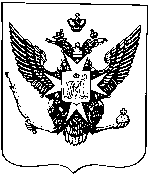 Муниципальные новости ПавловскаИнформационно-аналитический бюллетень26 августа 2020 года                                                                                    Выпуск № 10_________________________________________________________________________________________________________________________________________________________________________________________________________________________________________________________________В номере: -РЕШЕНИЕ Муниципального Совета города Павловска от 26 августа 2020 года № 5/1.1 «Об исполнении бюджета муниципального образования города Павловска за I полугодие 2020 года»;-РЕШЕНИЕ Муниципального Совета города Павловска от 26 августа 2020 года № 5/2.1 «Об отмене решений Муниципального Совета  города Павловска»;-РЕШЕНИЕ Муниципального Совета города Павловска от 26 августа 2020 года № 5/3.1 «О принятии в первом чтении (за основу) проекта изменений и дополнений в Устав внутригородского муниципального образования Санкт-Петербурга город Павловск»;-РЕШЕНИЕ Муниципального Совета города Павловска от 26 августа 2020 года № 5/4.1 «О внесении изменений в решение Муниципального Совета города Павловска от 20.05.2020 № 3/4.1 «Об утверждении Порядка принятия решения о применении мер ответственности к депутату Муниципального Совета города Павловска, выборному должностному лицу местного самоуправления города Павловска, представившим недостоверные или неполные сведения о своих доходах, расходах, об имуществе и обязательствах имущественного характера, а также сведения о доходах, расходах, об имуществе и обязательствах имущественного характера своих супруги (супруга) и несовершеннолетних детей, в случае если искажение этих сведений является несущественным»;-РЕШЕНИЕ Муниципального Совета города Павловска от 26 августа 2020 года № 5/5.1 «О внесении изменений в Положение о порядке решения органами местного самоуправления города Павловска вопроса местного значения «Проведение в установленном порядке минимально необходимых мероприятий по обеспечению доступности городской среды для маломобильных групп населения на внутриквартальных территориях муниципального образования», утвержденное решением Муниципального Совета города Павловска от 25.04.2018 № 4/4.1 (в ред. решения от 20.05.2020 № 3/6.1)»;-РЕШЕНИЕ Муниципального Совета города Павловска от 26 августа 2020 года № 5/6.1 «О внесении изменений в Положение о порядке проведения конкурса на замещение должности муниципальной     службы в органах местного самоуправления города Павловска, утвержденное решением Муниципального Совета города Павловска от 18.12.2019 № 16/3.1 (в ред. решения от 20.05.2020 № 3/5.1)»Муниципальный Советгорода ПавловскаРЕШЕНИЕот 26 августа    2020 года							№ 5/1.1Об исполнении бюджета муниципального образования города Павловска за I полугодие 2020 годаВ соответствии с Бюджетным кодексом Российской Федерации, Уставом внутригородского муниципального образования Санкт-Петербурга город Павловск, Положением о бюджетном процессе в муниципальном образовании город Павловск  Муниципальный Совет города Павловска РЕШИЛ:	1. Принять к сведению отчет Местной администрации города Павловска об исполнении бюджета муниципального образования города Павловска за I полугодие 2020 года.	2. Опубликовать ежеквартальные сведения о  ходе исполнения местного  бюджета и о численности муниципальных служащих органов местного самоуправления с указанием фактических затрат на их денежное содержание на официальном сайте муниципального образования и в информационно-аналитическом бюллетене «Муниципальные новости города Павловска».	3. Настоящее решение вступает в силу со дня принятия.Глава муниципального образования города Павловска:								В.В. ЗибаревСВЕДЕНИЯ О ХОДЕ ИСПОЛНЕНИЯ БЮДЖЕТАмуниципального образования город Павловск за 1 полугодие 2020 года	Данные сведения публикуются в соответствии с со ст. 36 Бюджетного кодекса российской Федерации,  п. 6 ст. 52 Федерального закона от 06.10.2003 № 131-ФЗ «Об общих принципах организации местного самоуправления в Российской Федерации» и ч. 7 ст. 38 Закона Санкт-Петербурга от 23.09.2009 № 420-79 «Об организации местного самоуправления в Санкт-Петербурге»Сведения о доходах, расходах местного бюджета города Павловска* указываются кассовые расходы бюджетаСведения о численности муниципальных служащих органов местного самоуправления города Павловска, работников муниципальных учреждений с указанием фактических затрат на их денежное содержание** указываются совокупные сведения по всем органам местного самоуправления г. Павловска и всем муниципальным учреждениям** указываются фактические расходы по КОСГУ 211, 266Муниципальный Советгорода ПавловскаРЕШЕНИЕот 26 августа 2020 года						                 № 5/2.1Об отмене решений Муниципального Совета города Павловска 	Рассмотрев Заключение Главного управления Министерства юстиции Российской Федерации по Санкт-Петербургу от 30.07.2020 № 65-07-2020  об отказе в государственной регистрации решения Муниципального Совета города Павловска от 23.06.2020 № 4/3.1 «О принятии изменений и дополнений в Устав внутригородского муниципального образования Санкт-Петербурга город Павловск», Муниципальный Совет города ПавловскаРЕШИЛ:Отменить решение Муниципального Совета города Павловска от 20.05.2020 № 3/3.1 «О принятии в первом чтении (за основу) проекта изменений и дополнений в Устав внутригородского муниципального образования Санкт-Петербурга город Павловск».Отменить решение Муниципального Совета города Павловска от 23.06.2020 № 4/3.1 «О принятии изменений и дополнений в Устав внутригородского муниципального образования Санкт-Петербурга город Павловск».Решение вступает в силу со дня его принятия.Опубликовать настоящее решение в информационно-аналитическом бюллетене «Муниципальные новости города Павловска» и разместить на официальном сайте муниципального образования город Павловск. Контроль за исполнением настоящего решения возложить на Главу муниципального образования города Павловска.Глава муниципального образованиягорода Павловска							      В.В. ЗибаревМуниципальный Советгорода ПавловскаРЕШЕНИЕот 26 августа 2020 года							        № 5/3.1О принятии в первом чтении (за основу)проекта изменений и дополнений в Уставвнутригородского муниципального образованияСанкт-Петербурга город Павловск	В целях приведения Устава внутригородского муниципального образования Санкт-Петербурга город Павловск в соответствие с действующим законодательством Муниципальный Совет города ПавловскаРЕШИЛ:1. Принять в первом чтении (за основу) проект изменений и дополнений в Устав внутригородского муниципального образования Санкт-Петербурга город Павловск согласно приложению 1.2. Утвердить Порядок учета предложений по проекту изменений и дополнений в Устав внутригородского муниципального образования Санкт-Петербурга город Павловск согласно приложению 2.3. Утвердить Порядок участия граждан в обсуждении проекта изменений и дополнений в Устав внутригородского муниципального образования Санкт-Петербурга город Павловск согласно приложению 3.4. Провести публичные слушания по проекту изменений и дополнений в Устав внутригородского муниципального образования Санкт-Петербурга город Павловск (далее – публичные слушания).5. Установить дату, время и место проведения публичных слушаний: в 16-00 часов 15 сентября 2020 года в здании администрации города Павловска, по адресу: г. Павловск, Песчаный переулок, д. 11/16.6. Местной администрации города Павловска обеспечить оповещение жителей муниципального образования о месте и времени проведения публичных слушаний, а также публикацию решения Муниципального Совета города Павловска от 26.08.2020 № 5/3.1 «О принятии в первом чтении (за основу) проекта изменений и дополнений в Устав внутригородского муниципального образования Санкт-Петербурга город Павловск».	7. Решение вступает в силу со дня его принятия и подлежит опубликованию.	8. Контроль за исполнением настоящего решения возложить на Главу муниципального образования города Павловска.Глава муниципального образованиягорода Павловска							       В.В. ЗибаревПриложение 1к решению Муниципального Советагорода Павловскаот 26.08.2020 № 5/3.1ПРОЕКТ ИЗМЕНЕНИЙ И ДОПОЛНЕНИЙв Устав внутригородского муниципального образованияСанкт-Петербурга город Павловск	Внести в Устав внутригородского муниципального образования Санкт-Петербурга город Павловск следующие изменения и дополнения:1. Статью 4 Устава изложить в следующей редакции:«Статья 4. Вопросы местного значения муниципального образованияК вопросам местного значения муниципального образования относятся:1)   принятие устава муниципального образования и внесение в него изменений и дополнений, издание муниципальных правовых актов;2)  составление и рассмотрение проекта бюджета муниципального образования, утверждение и исполнение бюджета муниципального образования, осуществление контроля за его исполнением, составление и утверждение отчета об исполнении бюджета муниципального образования;3) владение, пользование и распоряжение имуществом, находящимся в муниципальной собственности муниципального образования;4)  установление официальных символов, памятных дат муниципального образования и учреждение звания «Почетный житель муниципального образования»;5) организация в пределах ведения сбора статистических показателей, характеризующих состояние экономики и социальной сферы муниципального образования, и предоставление указанных данных органам государственной власти в порядке, установленном Правительством Российской Федерации;5-1) разработка, утверждение (одобрение) и реализация в пределах ведения стратегии социально-экономического развития муниципального образования, плана мероприятий по реализации стратегии социально-экономического развития муниципального образования, прогноза социально-экономического развития муниципального образования на среднесрочный или долгосрочный период, бюджетного прогноза муниципального образования на долгосрочный период, муниципальных программ;6) содействие в установленном порядке исполнительным органам государственной власти Санкт-Петербурга в сборе и обмене информацией в области защиты населения и территорий от чрезвычайных ситуаций, а также содействие в информировании населения об угрозе возникновения или о возникновении чрезвычайной ситуации;7) проведение подготовки и обучения неработающего населения способам защиты и действиям в чрезвычайных ситуациях, а также способам защиты от опасностей, возникающих при ведении военных действий или вследствие этих действий;8) контроль за обеспечением твердым топливом населения, проживающего на территории муниципального образования в домах, не имеющих центрального отопления, независимо от вида жилищного фонда по розничным ценам на твердое топливо, устанавливаемым Правительством Санкт-Петербурга;9) оказание натуральной помощи малообеспеченным гражданам, находящимся в трудной жизненной ситуации, нарушающей жизнедеятельность гражданина, которую он не может преодолеть самостоятельно, в виде обеспечения их топливом;10) содействие в осуществлении контроля за соблюдением законодательства в сфере благоустройства, включая согласование закрытия ордеров на производство земляных, ремонтных и отдельных работ, связанных с благоустройством внутриквартальных территорий, и подтверждение выполнения требований по восстановлению элементов благоустройства, нарушенных в результате производства аварийных работ, законодательства о розничной торговле, о применении контрольно-кассовых машин на территории муниципального образования;11) представление в уполномоченный Правительством Санкт-Петербурга исполнительный орган государственной власти Санкт-Петербурга предложений по схемам размещения нестационарных торговых объектов;12) выдача разрешений на вступление в брак лицам, достигшим возраста шестнадцати лет, в порядке, установленном семейным законодательством;13) организация сбора и вывоза бытовых отходов и мусора с территории муниципального образования, на которой расположены жилые дома частного жилищного фонда;14) участие в проведении публичных слушаний по проекту Правил землепользования и застройки Санкт-Петербурга, по проектам изменений в Правила землепользования и застройки Санкт-Петербурга, по вопросам о предоставлении разрешений на условно разрешенный вид использования земельного участка или объекта капитального строительства или на отклонение от предельных параметров разрешенного строительства, реконструкции объектов капитального строительства, а также в деятельности Комиссии по землепользованию и застройке Санкт-Петербурга в соответствии с законами Санкт-Петербурга;15) внесение в органы исполнительной власти Санкт-Петербурга предложений по организации и изменению маршрутов, режима работы, остановок наземного городского пассажирского транспорта, установке светофорных объектов, дорожных знаков, нанесению дорожной разметки;16) определение границ прилегающих территорий, на которых не допускается розничная продажа алкогольной продукции, в порядке, установленном Правительством Российской Федерации;16-1) информирование организаций, осуществляющих розничную продажу алкогольной продукции, а также розничную продажу алкогольной продукции при оказании услуг общественного питания, и индивидуальных предпринимателей, осуществляющих розничную продажу пива, пивных напитков, сидра, пуаре, медовухи, а также розничную продажу пива, пивных напитков, сидра, пуаре, медовухи при оказании услуг общественного питания, о принятом муниципальном правовом акте об определении границ прилегающих территорий, на которых не допускается розничная продажа алкогольной продукции, в порядке, установленном законом Санкт-Петербурга;17) организация информирования, консультирования и содействия жителям муниципального образования по вопросам создания товариществ собственников жилья, советов многоквартирных домов, формирования земельных участков, на которых расположены многоквартирные дома;18) осуществление регистрации трудового договора, заключаемого работником с работодателем - физическим лицом, не являющимся индивидуальным предпринимателем, а также регистрации факта прекращения указанного договора;19) установление тарифов на услуги, предоставляемые муниципальными предприятиями и учреждениями, и работы, выполняемые муниципальными предприятиями и учреждениями, если иное не предусмотрено федеральными законами;20) осуществление защиты прав потребителей;21) содействие развитию малого бизнеса на территории муниципального образования;22) содержание муниципальной информационной службы;23) учреждение печатного средства массовой информации для опубликования муниципальных правовых актов, обсуждения проектов муниципальных правовых актов по вопросам местного значения, доведения до сведения жителей муниципального образования официальной информации о социально-экономическом и культурном развитии муниципального образования, о развитии его общественной инфраструктуры и иной официальной информации;24) формирование архивных фондов органов местного самоуправления, муниципальных предприятий и учреждений;25) участие в реализации мер по профилактике дорожно-транспортного травматизма на территории муниципального образования, включая размещение, содержание и ремонт искусственных неровностей на внутриквартальных проездах;26) участие в деятельности по профилактике правонарушений в Санкт-Петербурге в соответствии с федеральным законодательством и законодательством Санкт-Петербурга;27) участие в профилактике терроризма и экстремизма, а также в минимизации и(или) ликвидации последствий их проявлений на территории муниципального образования в форме и порядке, установленных федеральным законодательством и законодательством Санкт-Петербурга, в том числе путем:- разработки и реализации муниципальных программ в области профилактики терроризма и экстремизма, а также минимизации и(или) ликвидации последствий их проявлений;- организации и проведения на территории муниципального образования информационно-пропагандистских мероприятий по разъяснению сущности терроризма и экстремизма, их общественной опасности, по формированию у граждан неприятия идеологии терроризма и экстремизма, в том числе путем распространения информационных материалов, печатной продукции, проведения разъяснительной работы и иных мероприятий;- участия в мероприятиях по профилактике терроризма и экстремизма, а также по минимизации и(или) ликвидации последствий их проявлений, организуемых федеральными органами исполнительной власти и(или) исполнительными органами государственной власти Санкт-Петербурга;- обеспечения выполнения требований к антитеррористической защищенности объектов, находящихся в муниципальной собственности или в ведении органов местного самоуправления;- направления предложений по вопросам участия в профилактике терроризма и экстремизма, а также в минимизации и(или) ликвидации последствий их проявлений в исполнительные органы государственной власти Санкт-Петербурга;28) участие в организации и финансировании:- проведения оплачиваемых общественных работ;- временного трудоустройства несовершеннолетних в возрасте от 14 до 18 лет в свободное от учебы время, безработных граждан, испытывающих трудности в поиске работы, безработных граждан в возрасте от 18 до 20 лет, имеющих среднее профессиональное образование и ищущих работу впервые;- ярмарок вакансий и учебных рабочих мест.Участие в организации мероприятий, указанных в абзаце третьем настоящего пункта, осуществляется в порядке, установленном Правительством Санкт-Петербурга;29) осуществление противодействия коррупции в пределах своих полномочий;30) создание муниципальных предприятий и учреждений, осуществление финансового обеспечения деятельности муниципальных казенных учреждений и финансового обеспечения выполнения муниципального задания бюджетными и автономными муниципальными учреждениями, а также осуществление закупок товаров, работ, услуг для обеспечения муниципальных нужд;31) назначение, выплата, перерасчет ежемесячной доплаты к страховой пенсии по старости, страховой пенсии по инвалидности, пенсии за выслугу лет за стаж работы в органах местного самоуправления, муниципальных органах муниципальных образований (далее - доплата за стаж) лицам, замещавшим муниципальные должности на постоянной основе в органах местного самоуправления, муниципальных органах муниципальных образований, а также приостановление, возобновление, прекращение выплаты доплаты за стаж в соответствии с законом Санкт-Петербурга;31-1) назначение, выплата, перерасчет пенсии за выслугу лет, ежемесячной доплаты к пенсии за выслугу лет, ежемесячной доплаты к пенсии за стаж лицам, замещавшим должности муниципальной службы в органах местного самоуправления, муниципальных органах муниципальных образований, а также приостановление, возобновление, прекращение выплаты пенсии за выслугу лет, ежемесячной доплаты к пенсии за выслугу лет, ежемесячной доплаты к пенсии за стаж в соответствии с законом Санкт-Петербурга;32) участие в формах, установленных законодательством Санкт-Петербурга, в мероприятиях по профилактике незаконного потребления наркотических средств и психотропных веществ, новых потенциально опасных психоактивных веществ, наркомании в Санкт-Петербурге;33) организация профессионального образования и дополнительного профессионального образования выборных должностных лиц местного самоуправления, членов выборных органов местного самоуправления, депутатов муниципальных советов муниципальных образований, муниципальных служащих и работников муниципальных учреждений, организация подготовки кадров для муниципальной службы в порядке, предусмотренном законодательством Российской Федерации об образовании и законодательством Российской Федерации о муниципальной службе;34) участие в реализации мероприятий по охране здоровья граждан от воздействия окружающего табачного дыма и последствий потребления табака на территории муниципального образования;35) организационное и материально-техническое обеспечение подготовки и проведения муниципальных выборов, местного референдума, голосования по отзыву депутата муниципального совета, члена выборного органа местного самоуправления, выборного должностного лица местного самоуправления, голосования по вопросам изменения границ муниципального образования, преобразования муниципального образования, за исключением полномочий исполнительных органов государственной власти Санкт-Петербурга, установленных федеральными законами и законами Санкт-Петербурга;36) согласование границ зон экстренного оповещения населения;37) размещение информации о кадровом обеспечении органа местного самоуправления в соответствии с Федеральным законом «Об обеспечении доступа к информации о деятельности государственных органов и органов местного самоуправления» на официальном сайте государственной информационной системы в области государственной службы в сети «Интернет» в порядке, определяемом Правительством Российской Федерации, и на официальном сайте органа местного самоуправления;38) участие в создании условий для реализации мер, направленных на укрепление межнационального и межконфессионального согласия, сохранение и развитие языков и культуры народов Российской Федерации, проживающих на территории муниципального образования, социальную и культурную адаптацию мигрантов, профилактику межнациональных (межэтнических) конфликтов;39) осуществление ведомственного контроля за соблюдением трудового законодательства и иных нормативных правовых актов, содержащих нормы трудового права, в подведомственных организациях в порядке, установленном законодательством Санкт-Петербурга;40) осуществление экологического просвещения, а также организация экологического воспитания и формирования экологической культуры в области обращения с твердыми коммунальными отходами;41) участие в мероприятиях по охране окружающей среды в границах муниципального образования, за исключением организации и осуществления мероприятий по экологическому контролю;42) организация и проведение местных и участие в организации и проведении городских праздничных и иных зрелищных мероприятий;43) организация и проведение мероприятий по сохранению и развитию местных традиций и обрядов;44) обеспечение условий для развития на территории муниципального образования физической культуры и массового спорта, организация и проведение официальных физкультурных мероприятий, физкультурно-оздоровительных мероприятий и спортивных мероприятий муниципального образования;45) проведение работ по военно-патриотическому воспитанию граждан;45-1) участие в работе призывной комиссии на территории муниципального образования и комиссии по постановке граждан на воинский учет на территории муниципального образования;46) организация и проведение досуговых мероприятий для жителей муниципального образования;47) организация благоустройства территории муниципального образования в соответствии с законодательством в сфере благоустройства, включающая:- обеспечение проектирования благоустройства при размещении элементов благоустройства, указанных в абзацах четвертом - седьмом настоящего пункта;- содержание внутриквартальных территорий в части обеспечения ремонта покрытий, расположенных на внутриквартальных территориях, и проведения санитарных рубок (в том числе удаление аварийных, больных деревьев и кустарников) на территориях, не относящихся к территориям зеленых насаждений в соответствии с законом Санкт-Петербурга;- размещение, содержание спортивных, детских площадок, включая ремонт расположенных на них элементов благоустройства, на внутриквартальных территориях;- размещение контейнерных площадок на внутриквартальных территориях, ремонт элементов благоустройства, расположенных на контейнерных площадках;- размещение, содержание, включая ремонт, ограждений декоративных, ограждений газонных, полусфер, надолбов, приствольных решеток, устройств для вертикального озеленения и цветочного оформления, навесов, беседок, уличной мебели, урн, элементов озеленения, информационных щитов и стендов; размещение планировочного устройства, за исключением велосипедных дорожек, размещение покрытий, предназначенных для кратковременного и длительного хранения индивидуального автотранспорта, на внутриквартальных территориях;- временное размещение, содержание, включая ремонт, элементов оформления Санкт-Петербурга к мероприятиям, в том числе культурно-массовым мероприятиям, городского, всероссийского и международного значения на внутриквартальных территориях;47-1) осуществление работ в сфере озеленения на территории муниципального образования, включающее:- организацию работ по компенсационному озеленению в отношении территорий зеленых насаждений общего пользования местного значения, осуществляемому в соответствии с законом Санкт-Петербурга;- содержание, в том числе уборку, территорий зеленых насаждений общего пользования местного значения (включая расположенных на них элементов благоустройства), защиту зеленых насаждений на указанных территориях;- проведение паспортизации территорий зеленых насаждений общего пользования местного значения на территории муниципального образования, включая проведение учета зеленых насаждений искусственного происхождения и иных элементов благоустройства, расположенных в границах территорий зеленых насаждений общего пользования местного значения;- создание (размещение), переустройство, восстановление и ремонт объектов зеленых насаждений, расположенных на территориях зеленых насаждений общего пользования местного значения;48) проведение в установленном порядке минимально необходимых мероприятий по обеспечению доступности городской среды для маломобильных групп населения на внутриквартальных территориях муниципального образования;49) оказание в порядке и формах, установленных законом Санкт-Петербурга, поддержки гражданам и их объединениям, участвующим в охране общественного порядка на территории муниципального образования;50) осуществление мероприятий по содержанию в порядке и благоустройству воинских захоронений, мемориальных сооружений и объектов, увековечивающих память погибших при защите Отечества, расположенных вне земельных участков, входящих в состав кладбищ;50-1) обеспечение сохранности воинских захоронений, расположенных вне земельных участков, входящих в состав кладбищ;50-2) восстановление пришедших в негодность воинских захоронений, мемориальных сооружений и объектов, увековечивающих память погибших, расположенных вне земельных участков, входящих в состав кладбищ;51) размещение и содержание наружной информации в части указателей, информационных щитов и стендов;52) текущий ремонт и содержание дорог, расположенных в пределах границ муниципального образования, в соответствии с перечнем, утвержденным Правительством Санкт-Петербурга.»2. пункт 2 статьи 17 изложить в следующей редакции:«2. Публичные слушания проводятся по инициативе населения, Муниципального Совета,     Главы муниципального образования или Главы Местной администрации, осуществляющего свои полномочия на основе контракта.
	Публичные слушания, проводимые по инициативе населения или Муниципального Совета, назначаются Муниципальным Советом, а по инициативе Главы муниципального образования или Главы Местной администрации, осуществляющего свои полномочия на основе контракта, - Главой муниципального образования.»3. подпункт 3 пункта 8 статьи 17 изложить в следующей редакции:«3) проект стратегии социально-экономического развития муниципального образования;»4. пункт 11 статьи 17 Устава изложить в следующей редакции:«11. Порядок организации и проведения публичных слушаний определяется Уставом муниципального образования и (или) нормативными правовыми актами Муниципального Совета  и должен предусматривать заблаговременное оповещение жителей муниципального образования о времени и месте проведения публичных слушаний, заблаговременное ознакомление с проектом муниципального правового акта, другие меры, обеспечивающие участие в публичных слушаниях жителей муниципального образования, опубликование (обнародование) результатов публичных слушаний, включая мотивированное обоснование принятых решений.».5. подпункт 2 пункта 1 статьи 22 Устава изложить в следующей редакции:«2) Глава муниципального образования город Павловск, исполняющий полномочия председателя Муниципального Совета города Павловска. Сокращенное наименование - Глава муниципального образования город Павловск.»6. Абзац 1 пункта 6 статьи 33 Устава изложить в следующей редакции: «Депутату  Муниципального  Совета  обеспечиваются  условия  для беспрепятственного осуществления своих полномочий. Для осуществления своих полномочий на непостоянной основе депутату гарантируется сохранение места работы (должности) на период в совокупности двух рабочих дней в месяц. При осуществлении своих полномочий в Муниципальном Совете депутат вправе:»;7. Пункт 9 статьи 33 Устава изложить в следующей редакции:«9. Осуществляющий свои полномочия на постоянной основе депутат Муниципального Совета не вправе:1) заниматься предпринимательской деятельностью лично или через доверенных лиц;2) участвовать в управлении коммерческой или некоммерческой организацией, за исключением следующих случаев:а) участие на безвозмездной основе в управлении политической партией, органом профессионального союза, в том числе выборным органом первичной профсоюзной организации, созданной в органе местного самоуправления, аппарате избирательной комиссии муниципального образования, участие в съезде (конференции) или общем собрании иной общественной организации, жилищного, жилищно-строительного, гаражного кооперативов, товарищества собственников недвижимости;б) участие на безвозмездной основе в управлении некоммерческой организацией (кроме участия в управлении политической партией, органом профессионального союза, в том числе выборным органом первичной профсоюзной организации, созданной в органе местного самоуправления, аппарате избирательной комиссии муниципального образования, участия в съезде (конференции) или общем собрании иной общественной организации, жилищного, жилищно-строительного, гаражного кооперативов, товарищества собственников недвижимости) с предварительным уведомлением Губернатора Санкт-Петербурга в порядке, установленном законом Санкт-Петербурга;в) представление на безвозмездной основе интересов муниципального образования в Совете муниципальных образований Санкт-Петербурга, иных объединениях муниципальных образований, а также в их органах управления;г) представление на безвозмездной основе интересов муниципального образования в органах управления и ревизионной комиссии организации, учредителем (акционером, участником) которой является муниципальное образование, в соответствии с муниципальными правовыми актами, определяющими порядок осуществления от имени муниципального образования полномочий учредителя организации либо порядок управления находящимися в муниципальной собственности акциями (долями в уставном капитале);д) иные случаи, предусмотренные федеральными законами;3) заниматься иной оплачиваемой деятельностью, за исключением преподавательской, научной и иной творческой деятельности. При этом преподавательская, научная и иная творческая деятельность не может финансироваться исключительно за счет средств иностранных государств, международных и иностранных организаций, иностранных граждан и лиц без гражданства, если иное не предусмотрено международным договором Российской Федерации или законодательством Российской Федерации;4) входить в состав органов управления, попечительских или наблюдательных советов, иных органов иностранных некоммерческих неправительственных организаций и действующих на территории Российской Федерации их структурных подразделений, если иное не предусмотрено международным договором Российской Федерации или законодательством Российской Федерации;5) участвовать в качестве защитника или представителя (кроме случаев законного представительства) по гражданскому, административному или уголовному делу либо делу об административном правонарушении.Указанные ограничения распространяются также на выборных должностных лиц местного самоуправления, осуществляющих свои полномочия на постоянной основе.9.1. Депутат, выборное должностное лицо местного самоуправления должны соблюдать ограничения, запреты, исполнять обязанности, которые установлены Федеральным законом от 25.12.2008 № 273-ФЗ «О противодействии коррупции» и другими федеральными законами. Полномочия депутата, выборного должностного лица местного самоуправления прекращаются досрочно в случае несоблюдения ограничений, запретов, неисполнения обязанностей, установленных Федеральным законом от 25.12.2008 № 273-ФЗ «О противодействии коррупции», Федеральным законом от 03.12.2012 № 230-ФЗ «О контроле за соответствием расходов лиц, замещающих государственные должности, и иных лиц их доходам», если иное не предусмотрено Федеральным законом от 06.10.2003 № 131-ФЗ «Об общих принципах организации местного самоуправления в Российской Федерации».9.2. Проверка достоверности и полноты сведений о доходах, расходах, об имуществе и обязательствах имущественного характера, представляемых в соответствии с законодательством Российской Федерации о противодействии коррупции депутатом, выборным должностным лицом местного самоуправления, проводится по решению высшего должностного лица Санкт-Петербурга - Губернатора Санкт-Петербурга  в порядке, установленном законом Санкт-Петербурга.9.3. При выявлении в результате проверки, проведенной в соответствии с пунктом 9.2 настоящей статьи, фактов несоблюдения ограничений, запретов, неисполнения обязанностей, которые установлены Федеральным законом от                 25.12. 2008 № 273-ФЗ «О противодействии коррупции», Федеральным законом от 03.12.2012 № 230-ФЗ «О контроле за соответствием расходов лиц, замещающих государственные должности, и иных лиц их доходам», высшее должностное лицо Санкт-Петербурга – Губернатор Санкт-Петербурга обращается с заявлением о досрочном прекращении полномочий депутата, выборного должностного лица местного самоуправления или применении в отношении указанных лиц иной меры ответственности в орган местного самоуправления, уполномоченный принимать соответствующее решение, или в суд.9.3-1. К депутату Муниципального Совета, который представил недостоверные или неполные сведения о своих доходах, расходах, об имуществе и обязательствах имущественного характера, а также сведения о доходах, расходах, об имуществе и обязательствах имущественного характера своих супруги (супруга) и несовершеннолетних детей, если искажение этих сведений является несущественным, могут быть применены следующие меры ответственности:1)    предупреждение;2) освобождение депутата от должности в представительном органе муниципального образования с лишением права занимать должности в представительном органе муниципального образования до прекращения срока его полномочий;3) освобождение от осуществления полномочий на постоянной основе с лишением права осуществлять полномочия на постоянной основе до прекращения срока его полномочий;4) запрет занимать должности в представительном органе муниципального образования до прекращения срока его полномочий;5) запрет исполнять полномочия на постоянной основе до прекращения срока его полномочий.Порядок принятия решения о применении к депутату мер ответственности, предусмотренных настоящим пунктом (далее в настоящем пункте - меры ответственности), определяется муниципальным правовым актом в соответствии с законом Санкт-Петербурга.Органом местного самоуправления, уполномоченным принимать решение о применении мер ответственности в отношении депутата, является Муниципальный Совет города Павловска.Основанием для рассмотрения вопроса о применении в отношении депутата одной из мер ответственности является поступление в орган местного самоуправления, уполномоченный принимать соответствующее решение, заявления Губернатора Санкт-Петербурга о применении меры ответственности.Решение о применении в отношении депутата одной из мер ответственности должно быть мотивированным и принято не позднее 30 дней со дня поступления в орган местного самоуправления, уполномоченный принимать соответствующее решение, заявления Губернатора Санкт-Петербурга о применении меры ответственности.9.4. Сведения о доходах, расходах, об имуществе и обязательствах имущественного характера, представленные лицами, замещающими муниципальные должности, размещаются на официальных сайтах органов местного самоуправления в информационно-телекоммуникационной сети Интернет и (или) предоставляются для опубликования средствам массовой информации в порядке, определяемом муниципальными правовыми актами.».8. Подпункт 4 пункта 2 статьи 63 Устава изложить в следующей редакции:«4) несоблюдение ограничений, запретов, неисполнение обязанностей, которые установлены Федеральным законом «О противодействии коррупции», Федеральным законом «О контроле за соответствием расходов лиц, замещающих государственные должности, и иных лиц их доходам».»Приложение 2к решению Муниципального Советагорода Павловскаот 26.08.2020 № 5/3.1ПОРЯДОКучета предложений по проекту изменений и дополнений в Уставвнутригородского муниципального образования Санкт-Петербурга город Павловск 1. Настоящий Порядок в соответствии с Федеральным законом «Об общих принципах организации местного самоуправления в Российской Федерации» определяет принципы и формы подачи и учета предложений по проекту изменений и дополнений в Устав внутригородского муниципального образования Санкт-Петербурга город Павловск, принятому в первом чтении (за основу) решением Муниципального Совета города Павловска от 26.08.2020 № 5/3.1 (далее – проект изменений и дополнений в Устав).2. Предложения по проекту изменений и дополнений в Устав вправе подавать:— жители муниципального образования, обладающие избирательным правом;— депутаты Муниципального Совета города Павловска (далее – Муниципальный Совет);— Глава Местной администрации города Павловска;— иные субъекты правотворческой инициативы, обладающие правом на внесение проектов муниципальных правовых актов в соответствии со статьей 46 Устава внутригородского муниципального образования Санкт-Петербурга город Павловск (далее — Устав).3. Предложения по проекту изменений и дополнений в Устав подаются лицами, указанными в п. 2 настоящего Порядка, в письменном виде в Муниципальный Совет любым доступным способом, в том числе:— лично (с понедельника по четверг с 09.00 до 13.00 и с 14.00 до 18.00 часов, в пятницу с 09.00 до 13.00 и с 14.00 до 17.00 часов) или почтой по адресу: 196620, Санкт-Петербург, г. Павловск, Песчаный пер., д. 11/16;— по факсу: (812) 465-17-73;— по электронной почте: 1@ mo-pavlovsk.ruПредложения по проекту изменений и дополнений в Устав подаются в форме поправок.Предложение по проекту изменений и дополнений в Устав должно содержать:— фамилию, имя, отчество лица, предлагающего поправку к проекту изменений и дополнений в Устав, а также сведения об адресе его места жительства и иную контактную информацию для осуществления связи с ним;— указание, куда предлагается внести поправку (ссылку на статью, пункт статьи Устава или номер по порядку таблицы изменений и дополнений в Устав);— текст предлагаемой поправки;— обоснование предлагаемой поправки;— подпись лица, предлагающего поправку к проекту изменений и дополнений в Устав;— дату подачи предложения по проекту изменений и дополнений в Устав.6. Прием Муниципальным Советом предложений по проекту изменений и дополнений в Устав начинается со дня принятия проекта изменений и дополнений в Устав в первом чтении и заканчивается за 5 дней до дня проведения публичных слушаний по проекту изменений и дополнений в Устав.7. Все поступившие в Муниципальный Совет предложения по проекту изменений и дополнений в Устав регистрируются в специальном журнале учета предложений по проекту изменений и дополнений в Устав, ведение которого организует Глава муниципального образования города Павловска.8. Все поступившие в Муниципальный Совет предложения по проекту изменений и дополнений в Устав выносятся на публичные слушания по проекту изменений и дополнений в Устав.9. Вне зависимости от результатов публичных слушаний все поступившие в Муниципальный Совет предложения по проекту изменений и дополнений в Устав рассматриваются Муниципальным Советом при обсуждении проекта изменений и дополнений в Устав во втором чтении. При этом Муниципальный Совет должен обеспечить возможность участия в соответствующем заседании Муниципального Совета всех лиц, подавших предложения по проекту изменений и дополнений в Устав.Приложение 3к решению Муниципального Советагорода Павловскаот 26.08.2020 № 5/3.1ПОРЯДОКучастия граждан в обсуждении проекта изменений и дополнений в Уставвнутригородского муниципального образования Санкт-Петербурга город Павловск1. Настоящий Порядок в соответствии с Федеральным законом «Об общих принципах организации местного самоуправления в Российской Федерации» определяет принципы и формы участия граждан в обсуждении проекта изменений и дополнений в Устав внутригородского муниципального образования Санкт-Петербурга город Павловск, принятого в первом чтении (за основу) решением Муниципального Совета города Павловска от 26.08.2020 № 5/3.1 (далее – проект изменений и дополнений в Устав).2. Обсуждение проекта изменений и дополнений в Устав с участием граждан производится путем организации и проведения публичных слушаний по проекту изменений и дополнений в Устав (далее – публичные слушания).3. Публичные слушания назначаются Муниципальным Советом города Павловска (далее – Муниципальный Совет), который при этом определяет дату, время и место проведения публичных слушаний.4. В публичных слушаниях вправе участвовать любой житель муниципального образования, обладающий избирательным правом. Количество участников публичных слушаний минимальным и максимальным пределами не ограничивается.5. Ведение публичных слушаний осуществляет Глава муниципального образования города Павловска (далее – Глава муниципального образования) либо иное лицо по поручению Главы муниципального образования.6. Процедура проведения публичных слушаний включает в себя:6.1. Доведение до сведения присутствующих основных положений проекта изменений и дополнений в Устав;6.2. Доведение до сведения присутствующих поступивших предложений по проекту изменений и дополнений в Устав;6.3. Выступление жителей муниципального образования по проекту изменений и дополнений в Устав и по поступившим предложениям по проекту изменений и дополнений в Устав;6.4. Обобщение результатов публичных слушаний, включая мотивированное обоснование принятых решений.7. В течение трех дней после дня проведения публичных слушаний оформляется протокол публичных слушаний, документирующий результаты публичных слушаний. Протокол публичных слушаний подписывается Главой муниципального образования (либо лицом, осуществлявшим ведение публичных слушаний по поручению Главы муниципального образования) и лицом, осуществлявшим ведение протокола.8. Результаты публичных слушаний носят рекомендательный характер.9. Результаты публичных слушаний оглашаются на заседании Муниципального Совета при обсуждении поправок к проекту изменений и дополнений в Устав. Заседание Муниципального Совета, на котором обсуждаются поправки к проекту изменений и дополнений в Устав, проводится не ранее чем через 10 дней после проведения публичных слушаний.10. Результаты публичных слушаний, включая мотивированное обоснование принятых решений, подлежат опубликованию (обнародованию) не позднее чем через 10 дней со дня проведения публичных слушаний.11. Помимо участия в публичных слушаниях по проекту изменений и дополнений в Устав граждане также вправе подавать в Муниципальный Совет письменные предложения по проекту изменений и дополнений в Устав. Принципы и формы подачи и учета таких предложений устанавливаются порядком учета предложений по проекту изменений и дополнений в Устав внутригородского муниципального образования город Павловск, принимаемым Муниципальным Советом. В случае подачи письменных предложений по проекту изменений и дополнений в Устав соответствующие граждане обладают правом участия в заседании Муниципального Совета, на котором производится обсуждение поправок к проекту изменений и дополнений в Устав.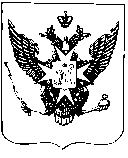 Муниципальный Советгорода ПавловскаРЕШЕНИЕот 26 августа 2020 года 							                    № 5/4.1 	Рассмотрев заключение Юридического комитета Администрации  Губернатора Санкт-Петербурга № 15-30-719/20-0-0 от 14.07.2020, с целью приведения правового акта Муниципального Совета города Павловска в  соответствие с действующим законодательствомМуниципальный Совет города ПавловскаРЕШИЛ:1.  Внести в Решение Муниципального Совета города Павловска от 20.05.2020 № 3/4.1 «Об утверждении Порядка принятия решения о применении мер ответственности к депутату Муниципального Совета города Павловска, выборному должностному лицу местного самоуправления города Павловска, представившим недостоверные или неполные сведения о своих доходах, расходах, об имуществе и обязательствах имущественного характера, а также сведения о доходах, расходах, об имуществе и обязательствах имущественного характера своих супруги (супруга) и несовершеннолетних детей, в случае если искажение этих сведений является несущественным» следующие изменения:1.1. Пункт 2 Решения изложить в следующей редакции:«2. Настоящее решение вступает в силу со дня его официального  опубликования.».1.2. Абзац первый пункта 2 Порядка принятия решения о применении мер ответственности к депутату Муниципального Совета города Павловска, выборному должностному лицу местного самоуправления города Павловска, представившим недостоверные или неполные сведения о своих доходах, расходах, об имуществе и обязательствах имущественного характера, а также сведения о доходах, расходах, об имуществе и обязательствах имущественного характера своих супруги (супруга) и несовершеннолетних детей, в случае если искажение этих сведений является несущественным, утвержденного Решением изложить в следующей редакции:«К депутату, выборному должностному лицу местного самоуправления города Павловска, представившим недостоверные или неполные сведения о своих доходах, расходах, об имуществе и обязательствах имущественного характера, а также сведения о доходах, расходах, об имуществе и обязательствах имущественного характера своих супруги (супруга) и несовершеннолетних детей, если искажение этих сведений является несущественным, могут быть применены следующие меры ответственности:»1.3. Абзац первый пункта 9 Порядка принятия решения о применении мер ответственности к депутату Муниципального Совета города Павловска, выборному должностному лицу местного самоуправления города Павловска, представившим недостоверные или неполные сведения о своих доходах, расходах, об имуществе и обязательствах имущественного характера, а также сведения о доходах, расходах, об имуществе и обязательствах имущественного характера своих супруги (супруга) и несовершеннолетних детей, в случае если искажение этих сведений является несущественным, утвержденного Решением после слов «должностному лицу» дополнить словами «местного самоуправления».1.4. Пункт 11 Порядка принятия решения о применении мер ответственности к депутату Муниципального Совета города Павловска, выборному должностному лицу местного самоуправления города Павловска, представившим недостоверные или неполные сведения о своих доходах, расходах, об имуществе и обязательствах имущественного характера, а также сведения о доходах, расходах, об имуществе и обязательствах имущественного характера своих супруги (супруга) и несовершеннолетних детей, в случае если искажение этих сведений является несущественным, утвержденного Решением после слов «должностному лицу» дополнить словами «местного самоуправления».1.5. Пункт 17 Порядка принятия решения о применении мер ответственности к депутату Муниципального Совета города Павловска, выборному должностному лицу местного самоуправления города Павловска, представившим недостоверные или неполные сведения о своих доходах, расходах, об имуществе и обязательствах имущественного характера, а также сведения о доходах, расходах, об имуществе и обязательствах имущественного характера своих супруги (супруга) и несовершеннолетних детей, в случае если искажение этих сведений является несущественным, утвержденного Решением после слов «должностное лицо» дополнить словами «местного самоуправления».2. Настоящее решение вступает в силу со дня его официального опубликования.3. Контроль за исполнением настоящего решения возложить на Главу муниципального образования города Павловска.Глава муниципального образованиягорода Павловска								     В.В. ЗибаревМуниципальный Советгорода ПавловскаРЕШЕНИЕот 26 августа 2020 года 							             № 5/5.1Рассмотрев заключение Юридического комитета Администрации Губернатора Санкт-Петербурга  № 15-30-785/20-0-0 от 21.07.2020, с целью приведения правового акта Муниципального Совета города Павловска в соответствие с действующим законодательствомМуниципальный Совет города ПавловскаРЕШИЛ:1. Внести в Положение о порядке решения органами местного самоуправления города Павловска вопроса местного значения «Проведение в установленном порядке минимально необходимых мероприятий по обеспечению доступности городской среды для маломобильных групп населения на внутриквартальных территориях муниципального образования», утвержденное решением Муниципального Совета города Павловска от 25.04.2018 № 4/4.1 (в ред. решения от 20.05.2020   № 3/6.1) следующее изменение:1.1. Абзац второй пункта 3.2 Положения изложить в следующей редакции:«- разрабатывает и утверждает муниципальную программу или ведомственную целевую программу «Проведение в установленном порядке минимально необходимых мероприятий по обеспечению доступности городской среды для маломобильных групп населения на внутриквартальных территориях муниципального образования;».2. Настоящее решение вступает в силу со дня его официального опубликования.3. Контроль за исполнением настоящего решения возложить на постоянную комиссию Муниципального Совета города Павловска по благоустройству и городскому хозяйству.Глава муниципального образованиягорода Павловска						                     В.В. Зибарев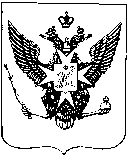 Муниципальный Советгорода ПавловскаРЕШЕНИЕот 26 августа 2020 года						                        № 5/6.1Рассмотрев заключение Юридического комитета Администрации Губернатора Санкт-Петербурга № 15-30-787/20-0-0 от 21.07.2020, с целью приведения правового акта Муниципального Совета города Павловска в соответствие с действующим законодательствомМуниципальный Совет города ПавловскаРЕШИЛ:Внести в Положение о порядке проведения конкурса на замещение должности муниципальной службы в органах местного самоуправления города Павловска, утвержденное решением Муниципального Совета города Павловска от 18.12.2019 № 16/3.1 (в ред. решения от 20.05.2020 № 3/5.1), следующее изменение:1.1. Подпункт «ж» пункта 2.2. Положения изложить в следующей редакции:«ж) документ, подтверждающий регистрацию в системе индивидуального (персонифицированного) учета, за исключением случаев, когда трудовой договор (контракт) заключается впервые;».Настоящее решение опубликовать в информационно-аналитическом бюллетене «Муниципальные новости города Павловска» и разместить на официальном сайте муниципального образования в информационно-телекоммуникационной сети Интернет по адресу: http://www.mo-pavlovsk.ru/.Настоящее решение вступает в силу со дня его официального  опубликования.Контроль за исполнением настоящего решения возложить на Главу муниципального образования города Павловска.Глава муниципального образования города Павловска				                                             В.В. ЗибаревИнформационно-аналитический бюллетень «Муниципальные новости Павловска», выпуск № 10 от 26.08.2020Официальное издание Муниципального Совета города Павловска. Учредитель, редакция, издатель: Муниципальный Совет города ПавловскаГлавный редактор: Зибарев В.В. Адрес редакции: 196620, Санкт-Петербург, г. Павловск, Песчаный пер., д. 11/16, телефон: 465-17-73. Тираж 100 экз.Отпечатано на копировальном оборудовании Местной администрации города Павловска, г. Павловск, Песчаный пер., д. 11/16.Распространяется бесплатно.     Приложение №1     Приложение №1     Приложение №1     Приложение №1     Приложение №1     Приложение №1 к решению Муниципального Совета к решению Муниципального Совета к решению Муниципального Совета к решению Муниципального Совета к решению Муниципального Совета к решению Муниципального Советагорода Павловска №  5/1.1 от 26.08.2020  города Павловска №  5/1.1 от 26.08.2020  города Павловска №  5/1.1 от 26.08.2020  города Павловска №  5/1.1 от 26.08.2020  города Павловска №  5/1.1 от 26.08.2020  города Павловска №  5/1.1 от 26.08.2020  Показатели доходов бюджета муниципального образования город Павловск за 1 полугодие 2020 года по кодам классификации доходов бюджетовПоказатели доходов бюджета муниципального образования город Павловск за 1 полугодие 2020 года по кодам классификации доходов бюджетовПоказатели доходов бюджета муниципального образования город Павловск за 1 полугодие 2020 года по кодам классификации доходов бюджетовПоказатели доходов бюджета муниципального образования город Павловск за 1 полугодие 2020 года по кодам классификации доходов бюджетовПоказатели доходов бюджета муниципального образования город Павловск за 1 полугодие 2020 года по кодам классификации доходов бюджетовПоказатели доходов бюджета муниципального образования город Павловск за 1 полугодие 2020 года по кодам классификации доходов бюджетовПоказатели доходов бюджета муниципального образования город Павловск за 1 полугодие 2020 года по кодам классификации доходов бюджетовПоказатели доходов бюджета муниципального образования город Павловск за 1 полугодие 2020 года по кодам классификации доходов бюджетовПоказатели доходов бюджета муниципального образования город Павловск за 1 полугодие 2020 года по кодам классификации доходов бюджетовтыс. руб.тыс. руб.тыс. руб.№ п/пКод Код Источники доходовПлан на 2020 годПлан на отчетный период, тыс. руб.Исполнено за отчетный период, тыс. руб.% исполнения за отчетный период % исполнения за год№ п/пКод Код Источники доходовПлан на 2020 годПлан на отчетный период, тыс. руб.Исполнено за отчетный период, тыс. руб.% исполнения за отчетный период % исполнения за годI0001 00 00000 00 0000 000 НАЛОГОВЫЕ И НЕНАЛОГОВЫЕ ДОХОДЫ46 591,624 145,424 213,9100,3%52,0%10001 05 00000 00 0000 000НАЛОГИ НА СОВОКУПНЫЙ ДОХОД39 817,020 242,220 243,1100,0%50,8%1.11821 05 01000 00 0000 110Налог, взимаемый в связи с применением упрощенной системы налогообложения36 400,017 842,117 842,1100,0%49,0%1.1.11821 05 01011 01 0000 110Налог, взимаемый с налогоплательщиков, выбравших в качестве объекта налогообложения доходы30 400,014 661,114 661,1100,0%48,2%1.1.21821 05 01021 01 0000 110Налог, взимаемый с налогоплательщиков, выбравших в качестве объекта налогообложения доходы, уменьшенные на величину расходов (в том числе минимальный налог, зачисляемый в бюджеты субъектов Российской Федерации)6 000,03 181,03 181,0100,0%53,0%1.2.1821 05 02010 02 0000 110Единый налог на вмененный доход для отдельных видов деятельности2 000,01 099,21 099,2100,0%55,0%1.3.1821 05 02020 02 0000 110Единый налог на вмененный доход для отдельных видов деятельности (за налоговые периоды, истекшие до 1 января 2011 года)0,00,00,91.4.1821 05 04030 02 0000 110Налог, взимаемый  в связи с применением патентной системы налообложения, зачисляемый в бюджеты городов федерального значения1 417,01 300,91 300,9100,0%91,8%2.0001 11 00000 00 0000 000ДОХОДЫ ОТ ИСПОЛЬЗОВАНИЯ ИМУЩЕСТВА, НАХОДЯЩЕГОСЯ В ГОСУДАРСТВЕННОЙ И МУНИЦИПАЛЬНОЙ СОБСТВЕННОСТИ6 000,03 512,23 512,2100,0%58,5%2.1.0001 11 05000 00 0000 120Доходы, получаемые в виде арендной либо иной платы за передачу в возмездное пользование государственного и муниципального имущества (за исключением имущества бюджетных и автономных учреждений, а также имущества государственных и муниципальных унитарных предприятий, в том числе казенных)6 000,03 512,23 512,2100,0%58,5%2.1.1.0001 11 05010 00 0000 120Доходы, получаемые в виде арендной платы за земельные участки, государственная собственность на которые не разграничена, а также средства от продажи права на заключение договоров аренды указанных земельных участков6 000,03 512,23 512,2100,0%58,5%2.1.1.1.8301 11 05011 02 0000 120Доходы, получаемые в виде арендной платы за земельные участки, государственная собственность на которые не разграничена и которые расположены в границах городов федерального значения, а также средства от продажи права на заключение договоров аренды указанных земельных участков6 000,03 512,23 512,2100,0%58,5%2.1.1.1.1.8301 11 05011 02 0100 120Арендная плата и поступления от продажи права на заключение договоров аренды земельных участков, за исключением земельных участков, предоставленных на инвестиционных условиях6 000,03 512,23 512,2100,0%58,5%3.0001 13 00000 00 0000 000ДОХОДЫ ОТ ОКАЗАНИЯ ПЛАТНЫХ УСЛУГ И КОМПЕНСАЦИИ ЗАТРАТ ГОСУДАРСТВА228,0228,0228,0100,0%100,0%3.1.0001 13 02990 00 0000 130Прочие доходы от компенсации затрат государства228,0228,0228,0100,0%100,0%3.1.1.0001 13 02993 03 0000 130Прочие доходы от компенсации затрат бюджетов внутригородских муниципальных образований городов федерального значения228,0228,0228,0100,0%100,0%3.1.1.1.8671 13 02993 03 0100 130Средства, составляющие восстановительную стоимость зеленых насаждений, произраставших на территории зеленых насаждений внутриквартального озеленения, подлежащие зачислению в бюджеты внутригородских муниципальных образований в соответствии с законами Санкт-Петербурга228,0228,0228,0100,0%100,0%4.0001 16 00000 00 0000 000ШТРАФЫ, САНКЦИИ, ВОЗМЕЩЕНИЕ УЩЕРБА546,6163,0230,6141,5%42,2%4.1.0001 16 02000 02 0000 140Административные штрафы, установленные законами субъектов Российской Федерации об административных правонарушениях546,6163,0163,0100,0%29,8%4.1.1.000
1 16 02010 02 0000 140Административные штрафы, установленные законами субъектов Российской Федерации об административных правонарушениях, за нарушение законов и иных нормативных правовых актов субъектов Российской Федерации546,6163,0163,0100,0%29,8%4.1.1.1.806
1 16 02010 02 0000 140Штрафы, предусмотренные статьями 12-37-1, 44 Закона Санкт-Петербурга от 12.05.2010 № 273-70 «Об административных правонарушениях в Санкт-Петербурге»369,3160,0160,0100,0%43,3%4.1.1.2.807
1 16 02010 02 0000 140Штрафы, предусмотренные статьями 12-37-1, 44 Закона Санкт-Петербурга от 12.05.2010 № 273-70 «Об административных правонарушениях в Санкт-Петербурге»163,30,00,00,0%4.1.1.3.861
1 16 02010 02 0000 140Штрафы, предусмотренные статьями 12-37-1, 44 Закона Санкт-Петербурга от 12.05.2010 № 273-70 «Об административных правонарушениях в Санкт-Петербурге»14,03,03,0100,0%21,4%4.2.0001 16 10000 00 0000 140Платежи в целях возмещения причиненного ущерба (убытка)0,00,066,34.2.1.0001 16 10120 00 0000 140Доходы от денежных взысканий (штрафов), поступающие в счет погашения задолженности, образовавшейся до 1 января 2020 года, подлежащие зачислению в бюджеты бюджетной системы Российской федерации, по нормативам действовавшим в 2019 году0,00,066,34.2.1.11821 16 10123 01 0031 140Доходы от денежных взысканий (штрафов), поступающие в счет погашения задолженности, образовавшейся до 1 января 2020 года, подлежащие зачислению в бюджет муниципального образования по нормативам действовавшим в 2019 году (доходы бюджетов внутригородских муниципальных образований городов федерального значения за исключением доходов, направляемых на формирование муниципального дорожного фонда, а также иных платежей в случае принятия решения финансовым органом муниципального образования о раздельном учете задолженности)0,00,0-1,54.2.1.28061 16 10123 01 0031 140Доходы от денежных взысканий (штрафов), поступающие в счет погашения задолженности, образовавшейся до 1 января 2020 года, подлежащие зачислению в бюджет муниципального образования по нормативам действовавшим в 2019 году (доходы бюджетов внутригородских муниципальных образований городов федерального значения за исключением доходов, направляемых на формирование муниципального дорожного фонда, а также иных платежей в случае принятия решения финансовым органом муниципального образования о раздельном учете задолженности)0,00,0-30,04.2.1.38611 16 10123 01 0031 140Доходы от денежных взысканий (штрафов), поступающие в счет погашения задолженности, образовавшейся до 1 января 2020 года, подлежащие зачислению в бюджет муниципального образования по нормативам действовавшим в 2019 году (доходы бюджетов внутригородских муниципальных образований городов федерального значения за исключением доходов, направляемых на формирование муниципального дорожного фонда, а также иных платежей в случае принятия решения финансовым органом муниципального образования о раздельном учете задолженности)0,00,04,54.2.1.48611 16 10123 01 0031 140Доходы от денежных взысканий (штрафов), поступающие в счет погашения задолженности, образовавшейся до 1 января 2020 года, подлежащие зачислению в бюджет муниципального образования по нормативам действовавшим в 2019 году (доходы бюджетов внутригородских муниципальных образований городов федерального значения за исключением доходов, направляемых на формирование муниципального дорожного фонда, а также иных платежей в случае принятия решения финансовым органом муниципального образования о раздельном учете задолженности)0,00,093,34.3.0001 16 07010 00 0000 140Штрафы, неустойки, пени, уплаченные в случае просрочки исполнения поставщиком (подрядчиком, исполнителем) обязательств, предусмотренных государственным (муниципальным) контрактом0,00,01,34.3.1.9871 16 07010 03 0000 140Штрафы, неустойки, пени, уплаченные в случае просрочки исполнения поставщиком (подрядчиком, исполнителем) обязательств, предусмотренных муниципальным контрактом, заключенным муниципальным органом, казенным учреждением внутригородского муниципального образования города федерального значения (муниципальным)0,00,01,34.4.0001 16 07090 00 0000 140Иные штрафы, неустойки, пени, уплаченные в соответствии с законом или договором в случае неисполнения или ненадлежащего исполнения обязательств перед государственным (муниципальным) органом, казенным учреждением, Центральным банком Российской Федерации0,00,00,04.4.1.9871 16 07090 03 0000 140Иные штрафы, неустойки, пени, уплаченные в соответствии с законом или договором в случае неисполнения или ненадлежащего исполнения обязательств перед муниципальным органом, (муниципальным казенным учреждением) внутригородского муниципального образования города федерального значения0,00,00,05.0001 17 00000 00 0000 000ПРОЧИЕ НЕНАЛОГОВЫЕ ДОХОДЫ0,00,00,05.1.0001 17 01000 00 0000 180Невыясненные поступления0,00,00,05.1.1.9871 17 01030 03 0000 180Невыясненные поступления, зачисляемые в  бюджеты внутригородских муниципальных образований городов федерального значения0,00,00,05.2.9871 17 05000 00 0000 180Прочие неналоговые доходы0,00,00,05.2.1.9871 17 05030 03 0000 180Прочие неналоговые доходы бюджетов внутригородских муниципальных образований городов федерального значения0,00,00,05.2.1.1.9871 17 05030 03 0200 180Другие подвиды прочих неналоговых доходов бюджетов внутригородских муниципальных образований Санкт-Петербурга0,00,00,0II0002 00 00000 00 0000 000БЕЗВОЗМЕЗДНЫЕ ПОСТУПЛЕНИЯ29 849,212 517,112 517,0100,0%41,9%1.0002 02 00000 00 0000 000Безвозмездные поступления от других бюджетов бюджетной системы РФ29 849,212 517,112 517,0100,0%41,9%1.1.0002 02 10000 00 0000 150Дотации бюджетам бюджетной системы Российской Федерации 2 987,20,00,00,0%1.1.1.0002 02 19999 00 0000 150Прочие дотации2 987,20,00,00,0%1.1.1.1.9872 02 19999 03 0000 150Прочие дотации бюджетам внутригородских муниципальных образований городов федерального значения2 987,20,00,00,0%1.2.0002 02 30000 00 0000 150Субвенции бюджетам бюджетной системы Российской Федерации26 862,012 517,112 517,0100,0%46,6%1.2.1.0002 02 30024 00 0000 150Субвенции местным бюджетам на выполнение передаваемых полномочий субъектов Российской Федерации19 590,68 508,18 508,1100,0%43,4%1.2.1.1.9872 02 30024 03 0000 150Субвенции бюджетам внутригородских муниципальных образований городов федерального значения на выполнение передаваемых полномочий субъектов Российской Федерации19 590,68 508,18 508,1100,0%43,4%1.2.1.1.19872 02 30024 03 0100 150Субвенции бюджетам внутригородских муниципальных образований  Санкт-Петербурга на исполнение отдельных государственных полномочий Санкт-Петербурга по организации и осуществлению деятельности по опеке и попечительству2 600,91 350,01 350,0100,0%51,9%1.2.1.1.29872 02 30024 03 0200 150Субвенции  бюджетам внутригородских муниципальных образований Санкт-Петербурга на исполнение отдельного государственного полномочия Санкт-Петербурга по определению должностных лиц, уполномоченных составлять протоколы об административных правонарушениях, и составлению протоколов об административных правонарушениях7,57,57,5100,0%100,0%1.2.1.1.39872 02 30024 03 0300 150Субвенции  бюджетам внутригородских муниципальных образований Санкт-Петербурга на исполнение отдельного государственного полномочия Санкт-Петербурга по организации и осуществлению уборки и санитарной очистки территорий16 982,27 150,67 150,6100,0%42,1%1.2.2.0002 02 30027 00 0000 150Субвенции бюджетам  на содержание ребенка в семье опекуна и приемной семье, а также вознаграждение, причитающееся приемному родителю7 271,44 009,04 008,9100,0%55,1%1.2.2.19872 02 30027 03 0000 150Субвенции бюджетам внутригородских муниципальных образований городов федерального значения на содержание ребенка в семье опекуна и приемной семье, а также вознаграждение, причитающееся приемному родителю7 271,44 009,04 008,9100,0%55,1%1.2.2.1.19872 02 30027 03 0100 150Субвенции бюджетам внутригородских муниципальных образований  Санкт-Петербурга на содержание ребенка в семье опекуна и приемной семье4 325,72 072,82 072,7100,0%47,9%1.2.2.1.29872 02 30027 03 0200 150Субвенции бюджетам внутригородских муниципальных образований  Санкт-Петербурга на вознаграждение, причитающееся приемному родителю2 945,71 936,21 936,2100,0%65,7%20002 08 00000 00 0000  150 Перечисления для осуществления возврата (зачета) излишне уплаченных или излишне взысканных сумм налогов, сборов и иных платежей, а также сумм процентов за несвоевременное осуществление такого возврата и процентов, начисленных на излишне взысканные суммы0,00,00,02.1.9872 08 03000 03 0000 150Перечисления из бюджетов внутригородских муниципальных образований городов федерального значения (в бюджеты внутригородских муниципальных образований городов федерального значения) для осуществления возврата (зачета) излишне уплаченных или излишне взысканных сумм налогов, сборов и иных платежей, а также сумм процентов за несвоевременное осуществление такого возврата и процентов, начисленных на излишне взысканные суммы0,00,00,0ИТОГО ДОХОДОВ76 440,836 662,536 730,9100,2%48,1%Приложение №2Приложение №2Приложение №2Приложение №2Приложение №2Приложение №2Приложение №2Приложение №2Приложение №2Приложение №2Приложение №2к решению Муниципального Советак решению Муниципального Советак решению Муниципального Советак решению Муниципального Советак решению Муниципального Советак решению Муниципального Советак решению Муниципального Советак решению Муниципального Советак решению Муниципального Советак решению Муниципального Советак решению Муниципального Совета                                                                                                                   города Павловска № 5/1.1 от 26.08.2020                                                                                                                   города Павловска № 5/1.1 от 26.08.2020                                                                                                                   города Павловска № 5/1.1 от 26.08.2020                                                                                                                   города Павловска № 5/1.1 от 26.08.2020                                                                                                                   города Павловска № 5/1.1 от 26.08.2020                                                                                                                   города Павловска № 5/1.1 от 26.08.2020                                                                                                                   города Павловска № 5/1.1 от 26.08.2020                                                                                                                   города Павловска № 5/1.1 от 26.08.2020                                                                                                                   города Павловска № 5/1.1 от 26.08.2020                                                                                                                   города Павловска № 5/1.1 от 26.08.2020                                                                                                                   города Павловска № 5/1.1 от 26.08.2020Показатели расходов бюджета муниципального образования города Павловска за 1 полугодие 2020 года по ведомственной структуре расходов бюджетаПоказатели расходов бюджета муниципального образования города Павловска за 1 полугодие 2020 года по ведомственной структуре расходов бюджетаПоказатели расходов бюджета муниципального образования города Павловска за 1 полугодие 2020 года по ведомственной структуре расходов бюджетаПоказатели расходов бюджета муниципального образования города Павловска за 1 полугодие 2020 года по ведомственной структуре расходов бюджетаПоказатели расходов бюджета муниципального образования города Павловска за 1 полугодие 2020 года по ведомственной структуре расходов бюджетаПоказатели расходов бюджета муниципального образования города Павловска за 1 полугодие 2020 года по ведомственной структуре расходов бюджетаПоказатели расходов бюджета муниципального образования города Павловска за 1 полугодие 2020 года по ведомственной структуре расходов бюджетаПоказатели расходов бюджета муниципального образования города Павловска за 1 полугодие 2020 года по ведомственной структуре расходов бюджетаПоказатели расходов бюджета муниципального образования города Павловска за 1 полугодие 2020 года по ведомственной структуре расходов бюджетаПоказатели расходов бюджета муниципального образования города Павловска за 1 полугодие 2020 года по ведомственной структуре расходов бюджетаПоказатели расходов бюджета муниципального образования города Павловска за 1 полугодие 2020 года по ведомственной структуре расходов бюджетаПоказатели расходов бюджета муниципального образования города Павловска за 1 полугодие 2020 года по ведомственной структуре расходов бюджетаПоказатели расходов бюджета муниципального образования города Павловска за 1 полугодие 2020 года по ведомственной структуре расходов бюджетаПоказатели расходов бюджета муниципального образования города Павловска за 1 полугодие 2020 года по ведомственной структуре расходов бюджетаПоказатели расходов бюджета муниципального образования города Павловска за 1 полугодие 2020 года по ведомственной структуре расходов бюджетаПоказатели расходов бюджета муниципального образования города Павловска за 1 полугодие 2020 года по ведомственной структуре расходов бюджета (тыс. руб.) (тыс. руб.) (тыс. руб.) (тыс. руб.) (тыс. руб.) (тыс. руб.)№ п/пНаименование статейКод ГРБСкод разделаКод подразделаКод целевой статьиКод вида расходов План на 2020 годПлан на отчетный периодИсполнено за отчетный период% исполнения за отчетный период % исполнения за отчетный период % исполнения за отчетный период % исполнения за год№ п/пНаименование статейКод ГРБСкод разделаКод подразделаКод целевой статьиКод вида расходов План на 2020 годПлан на отчетный периодИсполнено за отчетный период% исполнения за отчетный период % исполнения за отчетный период % исполнения за отчетный период % исполнения за год1.МУНИЦИПАЛЬНЫЙ СОВЕТ ГОРОДА ПАВЛОВСКА8933 221,81 449,41 449,0100,0%100,0%100,0%45,0%1.1.Общегосударственные вопросы89301003 221,81 449,41 449,0100,0%100,0%100,0%45,0%1.1.1.Функционирование высшего должностного лица субъекта Российской Федерации и муниципального образования89301 021 379,9711,3711,2100,0%100,0%100,0%51,5%1.1.1.1.Глава муниципального образования89301 02002 00 00 0101 379,9711,3711,2100,0%100,0%100,0%51,5%1.1.1.1.1.Расходы на выплату персоналу в целях обеспечения выполнения функций государственными (муниципальными) органами, казенными учреждениями, органами управления государственными внебюджетными фондами8930102002 00 00 0101001 379,9711,3711,2100,0%100,0%100,0%51,5%1.1.2.Функционирование законодательных (представительных) органов государственной власти и представительных органов муниципальных образований89301031 745,9690,1689,8100,0%100,0%100,0%39,5%1.1.2.1.Аппарат представительного органа муниципального образования8930103002 00 00 0211 745,9690,1689,8100,0%100,0%100,0%39,5%1.1.2.1.2.Расходы на выплату персоналу в целях обеспечения выполнения функций государственными (муниципальными) органами, казенными учреждениями, органами управления государственными внебюджетными фондами8930103002 00 00 0211001 545,9659,3659,1100,0%100,0%100,0%42,6%1.1.2.1.1.Закупка товаров, работ и услуг для обеспечения государственных (муниципальных) нужд8930103002 00 00 021200200,030,830,799,7%99,7%99,7%15,4%1.3.Другие общегосударственные вопросы893011396,048,048,0100,0%100,0%100,0%50,0%1.3.1.Уплата членских взносов на осуществление деятельности Совета муниципальных образований Санкт-Петербурга и содержание его органов8930113093 00 00 00096,048,048,0100,0%100,0%100,0%50,0%1.3.1.1.Иные бюджетные ассигнования8930113093 00 00 00080096,048,048,0100,0%100,0%100,0%50,0%2.МЕСТНАЯ АДМИНИСТРАЦИЯ ГОРОДА ПАВЛОВСКА98781 856,027 569,327 567,1100,0%100,0%100,0%33,7%2.1.Общегосударственные вопросы987010014 916,16 561,26 560,0100,0%100,0%100,0%44,0%2.1.1.Функционирование Правительства Российской Федерации, высших исполнительных органов государственной  власти субъектов Российской Федерации, местных администраций987010413 758,36 056,46 055,2100,0%100,0%100,0%44,0%2.1.1.1.Глава местной администрации (исполнительно-распорядительного органа муниципального образования)9870104002 00 00 0311 379,9634,9634,7100,0%100,0%100,0%46,0%2.1.1.1.1.Расходы на выплату персоналу в целях обеспечения выполнения функций государственными (муниципальными) органами, казенными учреждениями, органами управления государственными внебюджетными фондами9870104002 00 00  0311001 379,9634,9634,7100,0%100,0%100,0%46,0%2.1.1.2.Содержание и обеспечение деятельности местной администрации по решению вопросов местного значения9870104002 00 00 0329 777,54 236,94 236,2100,0%100,0%100,0%43,3%2.1.1.2.1.Расходы на выплату персоналу в целях обеспечения выполнения функций государственными (муниципальными) органами, казенными учреждениями, органами управления государственными внебюджетными фондами9870104002 00 00 0321007 305,83 345,53 345,2100,0%100,0%100,0%45,8%2.1.1.2.2.Закупка товаров, работ и услуг для обеспечения государственных (муниципальных) нужд9870104002 00 00 0322002 460,7891,2890,8100,0%100,0%100,0%36,2%2.1.1.2.3.Иные бюджетные ассигнования9870104002 00 00 03280011,00,20,2100,0%100,0%100,0%1,8%2.1.1.3.Расходы на исполнение государственного полномочия Санкт-Петербурга по организации и осуществлению  деятельности по опеке и попечительству за счёт субвенций из бюджета Санкт - Петербурга987010400 20 0G0 8502 600,91 184,61 184,3100,0%100,0%100,0%45,5%2.1.1.3.1Расходы на выплату персоналу в целях обеспечения выполнения функций государственными (муниципальными) органами, казенными учреждениями, органами управления государственными внебюджетными фондами987010400 20 0G0 8501002 429,01 148,81 148,6100,0%100,0%100,0%47,3%2.1.1.3.1.1.Закупка товаров, работ и услуг для обеспечения государственных (муниципальных) нужд987010400 20 0G0 850200171,935,835,799,7%99,7%99,7%20,8%2.1.2.1.Резервные фонды987011150,00,00,00,0%2.1.2.1.1.Резервный фонд Местной администрации987011107 00 000 06050,00,00,00,0%2.1.3.Иные бюджетные ассигнования987011107 00 000 06080050,00,00,00,0%2.1.3.1.Другие общегосударственные вопросы98701131 107,8504,8504,8100,0%100,0%100,0%45,6%2.1.3.1.1.Формирование архивных фондов органов местного самоуправления, муниципальных предприятий и учреждений9870113090 00 00 07028,70,00,00,0%2.1.3.1.2.Закупка товаров, работ и услуг для обеспечения государственных (муниципальных) нужд9870113090 00 00 07020028,70,00,00,0%2.1.3.1.2.Осуществление закупок товаров, работ, услуг для обеспечения муниципальных нужд9870113091 00 00 000830,0497,3497,3100,0%100,0%100,0%59,9%2.1.3.1.2.1Закупка товаров, работ и услуг для обеспечения государственных (муниципальных) нужд9870113091 00 00 000200830,0497,3497,3100,0%100,0%100,0%59,9%2.1.3.1.3.Участие в деятельности по профилактике правонарушений в муниципальном образовании город Павловск 9870113092 01 00 00018,10,00,00,0%2.1.3.1.3.1.Закупка товаров, работ и услуг для обеспечения государственных (муниципальных) нужд9870113092 01 00 00020018,10,00,00,0%2.1.3.1.4.Участие в  профилактике терроризма и экстремизма, а также в минимизации и (или) ликвидации последствий проявления терроризма и экстремизма на территории муниципального образования город Павловск9870113092 02 00 00023,50,00,00,0%2.1.3.1.4.1.Закупка товаров, работ и услуг для обеспечения государственных (муниципальных) нужд9870113092 02 00 00020023,50,00,00,0%2.1.3.1.5.Расходы на исполнение государственного полномочия Санкт-Петербурга по составлению протоколов об административных правонарушениях за счёт субвенций из Бюджета Санкт-Петербурга987011309 20 0G0 1007,57,57,5100,0%100,0%100,0%100,0%2.1.3.1.5.1.Закупка товаров, работ и услуг для обеспечения государственных (муниципальных) нужд987011309 20 0G0 1002007,57,57,5100,0%100,0%100,0%100,0%2.1.3.1.6.Участие в реализации мер по профилактике дорожно-транспортного травматизма на территории муниципального образования город Павловск, включая размещение, содержание и ремонт искусственных неровностей на внутриквартальных проездах9870113092 05 00 000200,00,00,00,0%2.1.3.1.6.1.Закупка товаров, работ и услуг для обеспечения государственных (муниципальных) нужд9870113092 05 00 000200200,00,00,00,0%2.2.Национальная безопасность и правоохранительная деятельность987030032,00,00,00,0%2.2.1.Зашита населения и территории от чрезвычайных ситуаций природного и техногенного характера, гражданская оборона987030932,00,00,00,0%2.2.1.1.Проведение подготовки и обучения неработающего населения способам защиты и действиям в чрезвычайных ситуациях, а также способам защиты от опасностей, возникающих при ведении военных действий или вследствие этих действий987030921 90 000 12032,00,00,00,0%2.2.1.1.1.Закупка товаров, работ и услуг для обеспечения государственных (муниципальных) нужд987030921 90 000 12020032,00,00,00,0%2.3.Национальная экономика98704004 858,01 737,81 737,7100,0%100,0%100,0%35,8%2.3.1.Общеэкономические вопросы98704011 050,20,00,00,0%2.3.1.1.Участие в организации и финансировании временного трудоустройства несовершеннолетних в возрасте от 14 до 18 лет в свободное от учебы время987040151 00 000 1401 050,20,00,00,0%2.3.1.1.1.Закупка товаров, работ и услуг для обеспечения государственных (муниципальных) нужд987040151 00 000 1402001 050,20,00,00,0%2.3.2                                                                  Дорожное хозяйство (дорожные фонды)98704093 793,11 737,81 737,7100,0%100,0%100,0%45,8%2.3.2.1.Текущий ремонт и содержание дорог, расположенных в пределах границ муниципального образования (в соответствии с перечнем, утвержденным Правительством Санкт-Петербурга)987040931 50 000 2503 793,11 737,81 737,7100,0%100,0%100,0%45,8%2.3.2.1.1.Закупка товаров, работ и услуг для государственных (муниципальных) нужд987040931 50 000 2502003 793,11 737,81 737,7100,0%100,0%100,0%45,8%2.3.3.Другие вопросы в области национальной экономики987041214,70,00,00,0%2.3.3.1.Содействие развитию малого бизнеса на территории муниципального образования город Павловск987041234 50 000 13014,70,00,00,0%2.3.3.1.1.Закупка товаров, работ и услуг для обеспечения государственных (муниципальных) нужд987041234 50 000 13020014,70,00,00,0%2.4.Жилищно-коммунальное хозяйство987050044 071,812 959,412 959,0100,0%100,0%100,0%29,4%2.4.1Благоустройство987050344 071,812 959,412 959,0100,0%100,0%100,0%29,4%2.4.1.1.Содержание внутриквартальных территорий, проектирование благоустройства, размещение, содержание, включая ремонт, оборудования и элементов благоустройства, размещение покрытий и контейнерных площадок на внутриквартальных территориях987050360 00 000 3011 871,7119,3119,299,9%99,9%99,9%6,4%2.4.1.1.1.Закупка товаров, работ и услуг для обеспечения государственных (муниципальных) нужд987050360 00 000 3012001 765,713,313,299,2%99,2%99,2%0,7%2.4.1.1.2.Иные бюджетные ассигнования987050360 00 000 301800106,0106,0106,0100,0%100,0%100,0%100,0%2.4.1.2.Размещение, содержание спортивных, детских площадок, включая ремонт расположенных на них элементов благоустрой-ства, на внутриквартальных территориях987050360 00 000 30317 746,8489,8489,7100,0%100,0%100,0%2,8%2.4.1.2.1.Закупка товаров, работ и услуг для обеспечения государственных (муниципальных) нужд987050360 00 000 30320017 473,8216,8216,7100,0%100,0%100,0%1,2%2.4.1.2.2.Иные бюджетные ассигнования987050360 00 000 303800273,0273,0273,0100,0%100,0%100,0%100,0%2.4.1.4.Организация сбора и вывоза бытовых отходов и мусора с территории муниципального образования город Павловск, на которой расположены жилые дома частного жилищного фонда 987050360 00 000 30424,70,00,00,0%2.4.1.4.1.Закупка товаров, работ и услуг для обеспечения государственных (муниципальных) нужд987050360 00 000 30420024,70,00,00,0%2.4.1.5.Расходы на исполнение государственного полномочия Санкт-Петербурга по организации и  осуществлению уборки и санитарной очистки территорий за счёт субвенций из бюджета Санкт-Петербурга987050360 00 0G3 16016 982,27 150,77 150,6100,0%100,0%100,0%42,1%2.4.1.5.1.Закупка товаров, работ и услуг для государственных (муниципальных) нужд987050360 00 0G3 16020016 982,27 150,77 150,6100,0%100,0%100,0%42,1%2.4.1.6.Осуществление работ в сфере озеленения на территории муниципального образования город Павловск987050360 00 000 3072 847,2787,6787,5100,0%100,0%100,0%27,7%2.4.1.6.1.Закупка товаров, работ и услуг для государственных (муниципальных) нужд987050360 00 000 3072002 847,2787,6787,5100,0%100,0%100,0%27,7%2.4.1.7.Временное размещение, содержание, включая ремонт, элементов оформления города Павловска к мероприятиям на внутриквартальных территориях987050360 00 000 3064 599,24 412,04 412,0100,0%100,0%100,0%95,9%2.4.1.7.1.Закупка товаров, работ и услуг для обеспечения государственных (муниципальных) нужд987050360 00 000 3062004 599,24 412,04 412,0100,0%100,0%100,0%95,9%2.5.Охрана окружающей среды987060064,00,00,00,0%2.5.1.Другие вопросы в области охраны окружающей среды987060564,00,00,00,0%2.5.1.1.Участие в мероприятиях по охране окружающей среды в границах муниципального образования город Павловск987060541 00 000 15064,00,00,00,0%2.5.1.1.1.Закупка товаров, работ и услуг для обеспечения государственных (муниципальных) нужд987060541 00 000 15020064,00,00,00,0%2.6.Образование9870700653,172,372,299,9%99,9%99,9%11,1%2.6.1.Профессиональная подготовка, переподготовка и повышение квалификации9870705174,757,056,999,8%99,8%99,8%32,6%2.6.1.1.Организация профессионального образования и дополнительного профессионального образования выборных лиц местного самоуправления, членов выборных органов местного самоуправления, депутатов муниципального совета муниципального образования,  муниципальных служащих 987070542 80 000 160174,757,056,999,8%99,8%99,8%32,6%2.6.1.1.1.Закупка товаров, работ и услуг для обеспечения государственных (муниципальных) нужд987070542 80 000 160200174,757,056,999,8%99,8%99,8%32,6%2.6.2.Молодежная политика9870707251,40,00,00,0%2.6.2.1.Проведение работ по военно-патриотическому воспитанию граждан на территории муниципального образования город Павловск987070743 10 000 17050,90,00,00,0%2.6.2.1.1.Закупка товаров, работ и услуг для обеспечения государственных (муниципальных) нужд987070743 10 000 17020050,90,00,00,0%2.6.2.2.Участие в реализации мер по профилактике дорожно-транспортного травматизма на территории муниципального образования город Павловск, включая размещение, содержание и ремонт искусственных неровностей на внутриквартальных проездах9870707092 05 00 000200,50,00,00,0%2.6.2.2.1.Закупка товаров, работ и услуг для обеспечения государственных (муниципальных) нужд9870707092 05 00 000200200,50,00,00,0%2.6.3.Другие вопросы в области образования9870709227,015,315,3100,0%100,0%100,0%6,7%2.6.3.1.Участие в мероприятиях по профилактике незаконного потребления наркотических средств и психотропных веществ, новых потенциально опасных психоактивных веществ, наркомании в муниципальном образовании город Павловск9870709092 03 00 000130,615,315,3100,0%100,0%100,0%11,7%2.6.3.1.1.Закупка товаров, работ и услуг для обеспечения государственных (муниципальных) нужд9870709092 03 00 000200130,615,315,3100,0%100,0%100,0%11,7%2.6.3.2. Участие в реализации мероприятий по охране здоровья граждан от воздействия окружающего табачного дыма и последствий потребления табака на территории  муниципального образования город Павловск9870709092 04 00 00096,40,00,00,0%2.6.3.2.1Закупка товаров, работ и услуг для обеспечения государственных (муниципальных) нужд9870709092 04 00 00020096,40,00,00,0%2.7.Культура, кинематография98708005 985,41 248,61 248,4100,0%100,0%100,0%20,9%2.7.1.Культура98708015 985,41 248,61 248,4100,0%100,0%100,0%20,9%2.7.1.1.Организация  и проведение местных и участие в организации и проведении городских праздничных и иных зрелищных мероприятий987080144 00 000 1903 764,61 146,91 146,8100,0%100,0%100,0%30,5%2.7.1.1.1.Закупка товаров, работ и услуг для обеспечения государственных (муниципальных) нужд987080144 00 000 1902003 764,61 146,91 146,8100,0%100,0%100,0%30,5%2.7.1.2.Организация и проведение досуговых мероприятий для жителей муниципального образования город Павловск987080144 00 000 2002 220,8101,7101,699,9%99,9%99,9%4,6%2.7.1.2.1Закупка товаров, работ и услуг для обеспечения государственных (муниципальных) нужд987080144 00 000 2002002 220,8101,7101,699,9%99,9%99,9%4,6%2.8.Социальная политика98710008 287,53 874,63 874,4100,0%100,0%100,0%46,7%2.8.1.Пенсионное обеспечение9871001517,2258,7258,6100,0%100,0%100,0%50,0%2.8.1.1.Расходы на предоставление доплат за стаж к пенсии и пенсии за выслугу лет лицам, замещавшим муниципальные должности и должности муниципальной службы987100150 50 000 220517,2258,7258,6100,0%100,0%100,0%50,0%2.8.1.1.1.Социальное обеспечение и иные выплаты населению987100150 50 000 220300517,2258,7258,6100,0%100,0%100,0%50,0%2.8.2.Социальное обеспечение населения9871003462,5231,3231,3100,0%100,0%100,0%50,0%2.8.2.1.Расходы на предоставление доплат за стаж к пенсии и пенсии за выслугу лет лицам, замещавшим муниципальные должности и должности муниципальной службы987100350 50 000 220462,5231,3231,3100,0%100,0%100,0%50,0%2.8.2.1.1.Социальное обеспечение и иные выплаты населению987100350 50 000 220300462,5231,3231,3100,0%100,0%100,0%50,0%2.8.3.Охрана семьи и детства98710047 271,43 384,63 384,5100,0%100,0%100,0%46,5%2.8.3.1.Расходы на исполнение государственного полномочия Санкт-Петербурга по организации и осуществлению  деятельности по выплате  денежных средств на содержание ребёнка в семье опекуна и приёмной семье за счёт субвенций из бюджета Санкт - Петербурга987100451 10 0G0 8604 325,72 072,82 072,7100,0%100,0%100,0%47,9%2.8.3.1.1Социальное обеспечение и иные выплаты населению987100451 10 0G0 8603004 325,72 072,82 072,7100,0%100,0%100,0%47,9%2.8.3.2.Расходы на исполнение государственного полномочия по выплате  денежных средств на вознаграждение приёмным родителям за счёт субвенций из бюджета Санкт - Петербурга987100451 10 0G0 8702 945,71 311,81 311,8100,0%100,0%100,0%44,5%2.8.3.2.1.Социальное обеспечение и иные выплаты населению987100451 10 0G0 8703002 945,71 311,81 311,8100,0%100,0%100,0%44,5%2.8.4.Другие вопросы в области социальной политики987100636,40,00,00,0%2.8.4.1.Оказание натуральной помощи малообеспеченным гражданам, находящимся в трудной жизненной ситуации, которую он не может преодолеть самостоятельно, в виде обеспечения их топливом987100650 50 000 23036,40,00,00,0%2.8.4.1.1.Закупка товаров, работ и услуг для обеспечения государственных (муниципальных) нужд987100650 50 000 23020036,40,00,00,0%2.9.Физическая культура и спорт98711001 128,1426,0426,0100,0%100,0%100,0%37,8%2.9.1.Массовый спорт98711021 128,1426,0426,0100,0%100,0%100,0%37,8%2.9.1.1.Обеспечение условий для развития на территории город Павловск физической культуры и массового спорта, организация и проведение официальных физкультурных мероприятий, физкультурно-оздоровительных мероприятий и спортивных мероприятий муниципального образования 987110248 70 000 2401 128,1426,0426,0100,0%100,0%100,0%37,8%2.9.1.1.1.Закупка товаров, работ и услуг для обеспечения государственных (муниципальных) нужд987110248 70 000 2402001 128,1426,0426,0100,0%100,0%100,0%37,8%2.10.Средства массовой информации98712001 860,0689,4689,4100,0%100,0%100,0%37,1%2.10.1.Периодическая печать и издательства98712021 860,0689,4689,4100,0%100,0%100,0%37,1%2.10.1.1.Периодические издания, учрежденные представительным органом местного самоуправления987120245 70 000 2101 860,0689,4689,4100,0%100,0%100,0%37,1%2.10.1.1.1.Закупка товаров, работ и услуг для обеспечения государственных (муниципальных) нужд987120245 70 000 2102001 860,0689,4689,4100,0%100,0%100,0%37,1%ИТОГО РАСХОДОВ85 077,829 018,729 016,1100,0%100,0%100,0%34,1%Приложение №3Приложение №3Приложение №3Приложение №3Приложение №3Приложение №3Приложение №3Приложение №3Приложение №3                                                                                     к решению Муниципального Совета                                                                                     к решению Муниципального Совета                                                                                     к решению Муниципального Совета                                                                                     к решению Муниципального Совета                                                                                     к решению Муниципального Совета                                                                                     к решению Муниципального Совета                                                                                     к решению Муниципального Совета                                                                                     к решению Муниципального Совета                                                                                     к решению Муниципального Совета                                                                                                                    города Павловска № 5/1.1 от 26.08.2020                                                                                                                     города Павловска № 5/1.1 от 26.08.2020                                                                                                                     города Павловска № 5/1.1 от 26.08.2020                                                                                                                     города Павловска № 5/1.1 от 26.08.2020                                                                                                                     города Павловска № 5/1.1 от 26.08.2020                                                                                                                     города Павловска № 5/1.1 от 26.08.2020                                                                                                                     города Павловска № 5/1.1 от 26.08.2020                                                                                                                     города Павловска № 5/1.1 от 26.08.2020                                                                                                                     города Павловска № 5/1.1 от 26.08.2020  (тыс. руб.) (тыс. руб.)НаименованиеКод раздела, подразделаКод целевой статьиКод вида расходов План на 2020 годПлан на отчетный периодИсполнено за отчетный период% исполнения за отчетный период % исполнения за годНаименованиеКод раздела, подразделаКод целевой статьиКод вида расходов План на 2020 годПлан на отчетный периодИсполнено за отчетный период% исполнения за отчетный период % исполнения за годОбщегосударственные вопросы010018 137,98 010,68 009,0100,0%44,2%Функционирование высшего должностного лица субъекта Российской Федерации и муниципального образования01021 379,9711,3711,2100,0%51,5%Глава муниципального образования0102002 00 00 0101 379,9711,3711,2100,0%51,5%Расходы на выплату персоналу в целях обеспечения выполнения функций государственными (муниципальными) органами, казенными учреждениями, органами управления государственными внебюджетными фондами0102002 00 00 0101001 379,9711,3711,2100,0%51,5%Функционирование законодательных (представительных) органов государственной власти и представительных органов муниципальных образований01031 745,9690,1689,8100,0%39,5%Аппарат представительного органа муниципального образования0103002 00 00 0211 745,9690,1689,8100,0%39,5%Расходы на выплату персоналу в целях обеспечения выполнения функций государственными (муниципальными) органами, казенными учреждениями, органами управления государственными внебюджетными фондами0103002 00 00 0211001 545,9659,3659,1100,0%42,6%Закупка товаров, работ и услуг для обеспечения государственных (муниципальных) нужд0103002 00 00 021200200,030,830,799,7%15,4%Функционирование Правительства Российской Федерации, высших исполнительных органов государственной  власти субъектов Российской Федерации, местных администраций010413 758,36 056,46 055,2100,0%44,0%Глава местной администрации (исполнительно-распорядительного органа муниципального образования)0104002 00 00 0311 379,9634,9634,7100,0%46,0%Расходы на выплату персоналу в целях обеспечения выполнения функций государственными (муниципальными) органами, казенными учреждениями, органами управления государственными внебюджетными фондами0104002 00 00 0311001 379,9634,9634,7100,0%46,0%Содержание и обеспечение деятельности местной администрации по решению вопросов местного значения0104002 00 00 0329 777,54 236,94 236,2100,0%43,3%Расходы на выплату персоналу в целях обеспечения выполнения функций государственными (муниципальными) органами, казенными учреждениями, органами управления государственными внебюджетными фондами0104002 00 00 0321007 305,83 345,53 345,2100,0%45,8%Закупка товаров, работ и услуг для обеспечения государственных (муниципальных) нужд0104002 00 00 0322002 460,7891,2890,8100,0%36,2%Иные бюджетные ассигнования0104002 00 00 03280011,00,20,2100,0%1,8%Расходы на исполнение государственного полномочия Санкт-Петербурга по организации и осуществлению  деятельности по опеке и попечительству за счёт субвенций из бюджета Санкт - Петербурга0104092 00 G0 8502 600,91 184,61 184,3100,0%45,5%Расходы на выплату персоналу в целях обеспечения выполнения функций государственными (муниципальными) органами, казенными учреждениями, органами управления государственными внебюджетными фондами0104092 00 G0 8501002 429,01 148,81 148,6100,0%47,3%Закупка товаров, работ и услуг для обеспечения государственных (муниципальных) нужд0104092 00 G0 850200171,935,835,799,7%20,8%Резервные фонды011150,00,00,00,0%Резервный фонд Местной администрации0111070 00 00 060 50,00,00,00,0%Иные бюджетные ассигнования0111070 00 00 06080050,00,00,00,0%Другие общегосударственные вопросы01131 203,8552,8552,8100,0%45,9%Формирование архивных фондов органов местного самоуправления, муниципальных предприятий и учреждений0113090 00 00 07028,70,00,00,0%Закупка товаров, работ и услуг для обеспечения государственных (муниципальных) нужд0113090 00 00 07020028,70,00,00,0%Осуществление закупок товаров, работ, услуг для обеспечения муниципальных нужд0113091 00 00 000830,0497,3497,3100,0%59,9%Закупка товаров, работ и услуг для обеспечения государственных (муниципальных) нужд0113091 00 00 000200830,0497,3497,3100,0%59,9%Участие в деятельности по профилактике правонарушений в муниципальном образовании город Павловск 0113092 01 00 00018,10,00,00,0%Закупка товаров, работ и услуг для обеспечения государственных (муниципальных) нужд0113092 01 00 00020018,10,00,00,0%Участие в  профилактике терроризма и экстремизма, а также в минимизации и (или) ликвидации последствий проявления терроризма и экстремизма на территории муниципального образования город Павловск0113092 02 00 00023,50,00,00,0%Закупка товаров, работ и услуг для обеспечения государственных (муниципальных) нужд0113092 02 00 00020023,50,00,00,0%Уплата членских взносов на осуществление деятельности Совета муниципальных образований Санкт-Петербурга и содержание его органов0113093 00 00 00096,048,048,0100,0%50,0%Иные бюджетные ассигнования0113093 00 00 00080096,048,048,0100,0%50,0%Расходы на исполнение государственного полномочия Санкт-Петербурга по составлению протоколов об административных правонарушениях за счёт субвенций из Бюджета Санкт-Петербурга0113092 00 G0 1007,57,57,5100,0%Закупка товаров, работ и услуг для обеспечения государственных (муниципальных) нужд0113092 00 G0 1002007,57,57,5100,0%Участие в реализации мер по профилактике дорожно-транспортного травматизма на территории муниципального образования город Павловск, включая размещение, содержание и ремонт искусственных неровностей на внутриквартальных проездах0113092 05 00 000200,00,00,00,0%Закупка товаров, работ и услуг для обеспечения государственных (муниципальных) нужд0113092 05 00 000200200,00,00,00,0%Национальная безопасность и правоохранительная деятельность030032,00,00,00,0%Защита населения и территории от чрезвычайных ситуаций природного и техногенного характера, гражданская оборона030932,00,00,00,0%Проведение подготовки и обучения неработающего населения способам защиты и действиям в чрезвычайных ситуациях, а также способам защиты от опасностей, возникающих при ведении военных действий или вследствие этих действий0309219 00 00 12032,00,00,00,0%Закупка товаров, работ и услуг для обеспечения государственных (муниципальных) нужд0309219 00 00 12020032,00,00,00,0%Национальная экономика04004 858,01 737,81 737,7100,0%35,8%Общеэкономические вопросы04011 050,20,00,0#ДЕЛ/0!0,0%Участие в организации и финансировании временного трудоустройства несовершеннолетних в возрасте от 14 до 18 лет в свободное от учебы время0401510 00 00 1401 050,20,00,00,0%Закупка товаров, работ и услуг для обеспечения государственных (муниципальных) нужд0401510 00 00 1402001 050,20,00,00,0%Дорожное хозяйство (дорожные фонды)04093 793,11 737,81 737,7100,0%45,8%Текущий ремонт и содержание дорог, расположенных в пределах границ муниципального образования (в соответствии с перечнем, утвержденным Правительством Санкт-Петербурга)0409315 00 00 2503 793,11 737,81 737,7100,0%45,8%Закупка товаров, работ и услуг для государственных (муниципальных) нужд0409315 00 00 2502003 793,11 737,81 737,7100,0%45,8%Другие вопросы в области национальной экономики041214,70,00,00,0%Содействие развитию малого бизнеса на территории муниципального образования город Павловск0412345 00 00 13014,70,00,00,0%Закупка товаров, работ и услуг для обеспечения государственных (муниципальных) нужд0412345 00 00 13020014,70,00,00,0%Жилищно-коммунальное хозяйство050044 071,812 959,412 959,0100,0%29,4%Благоустройство050344 071,812 959,412 959,0100,0%29,4%Содержание внутриквартальных территорий, проектирование благоустройства, размещение, содержание, включая ремонт, оборудования и элементов благоустройства, размещение покрытий и контейнерных площадок на внутриквартальных территориях0503600 00 00 3011 765,713,313,299,2%0,7%Закупка товаров, работ и услуг для обеспечения государственных (муниципальных) нужд0503600 00 00 3012001 765,713,313,299,2%0,7%Размещение, содержание спортивных, детских площадок, включая ремонт расположенных на них элементов благоустройства, на внутриквартальных территориях0503600 00 00 30317 746,8489,8489,7100,0%2,8%Закупка товаров, работ и услуг для обеспечения государственных (муниципальных) нужд0503600 00 00 30320017 473,8216,8216,7100,0%1,2%Иные бюджетные ассигнования0503600 00 00 303800273,0273,0273,0100,0%100,0%Организация сбора и вывоза бытовых отходов и мусора с территории муниципального образования город Павловск, на которой расположены жилые дома частного жилищного фонда 0503600 00 00 30424,70,00,00,0%Закупка товаров, работ и услуг для обеспечения государственных (муниципальных) нужд0503600 00 00 30420024,70,00,00,0%Расходы на исполнение государственного полномочия Санкт-Петербурга по организации и  осуществлению уборки и санитарной очистки территорий за счёт субвенций из бюджета Санкт-Петербурга0503600 00 G3 16016 982,27 150,77 150,6100,0%42,1%Закупка товаров, работ и услуг для государственных (муниципальных) нужд0503600 00 G3 16020016 982,27 150,77 150,6100,0%42,1%Осуществление работ в сфере озеленения на территории муниципального образования город Павловск0503600 00 00 3072 847,2787,6787,5100,0%27,7%Закупка товаров, работ и услуг для государственных (муниципальных) нужд0503600 00 00 3072002 847,2787,6787,5100,0%27,7%Временное размещение, содержание, включая ремонт, элементов оформления города Павловска к мероприятиям на внутриквартальных территориях0503600 00 00 3064 599,24 412,04 412,0100,0%95,9%Закупка товаров, работ и услуг для обеспечения государственных (муниципальных) нужд0503600 00 00 3062004 599,24 412,04 412,0100,0%95,9%Охрана окружающей среды060064,00,00,00,0%Другие вопросы в области охраны окружающей среды060564,00,00,00,0%Участие в мероприятиях по охране окружающей среды в границах муниципального образования город Павловск0605410 00 00 15064,00,00,00,0%Закупка товаров, работ и услуг для обеспечения государственных (муниципальных) нужд0605410 00 00 15020064,00,00,00,0%Образование0700653,172,372,299,9%11,1%Профессиональная подготовка, переподготовка и повышение квалификации0705174,757,056,999,8%32,6%Организация профессионального образования и дополнительного профессионального образования выборных лиц местного самоуправления, членов выборных органов местного самоуправления, депутатов муниципального совета муниципального образования,  муниципальных служащих 0705428 00 00 160174,757,056,999,8%32,6%Закупка товаров, работ и услуг для обеспечения государственных (муниципальных) нужд0705428 00 00 160200174,757,056,999,8%32,6%Молодежная политика0707251,40,00,00,0%Проведение работ по военно-патриотическому воспитанию граждан на территории муниципального образования город Павловск0707431 00 00 17050,90,00,00,0%Закупка товаров, работ и услуг для обеспечения государственных (муниципальных) нужд0707431 00 00 17020050,90,00,00,0%Участие в реализации мер по профилактике дорожно-транспортного травматизма на территории муниципального образования город Павловск, включая размещение, содержание и ремонт искусственных неровностей на внутриквартальных проездах0707092 05 00 000200,50,00,00,0%Закупка товаров, работ и услуг для обеспечения государственных (муниципальных) нужд0707092 05 0 000200200,50,00,00,0%Другие вопросы в области образования0709227,015,315,3100,0%6,7%Участие в мероприятиях по профилактике незаконного потребления наркотических средств и психотропных веществ, новых потенциально опасных психоактивных веществ, наркомании в муниципальном образовании город Павловск0709092 03 00 000130,615,315,3100,0%11,7%Закупка товаров, работ и услуг для обеспечения государственных (муниципальных) нужд0709092 03 00 000200130,615,315,3100,0%11,7% Участие в реализации мероприятий по охране здоровья граждан от воздействия окружающего табачного дыма и последствий потребления табака на территории  муниципального образования город Павловск0709092 04 00 00096,40,00,00,0%Закупка товаров, работ и услуг для обеспечения государственных (муниципальных) нужд0709092 04 00 00020096,40,00,00,0%Культура, кинематография08005 985,41 248,61 248,4100,0%20,9%Культура08015 985,41 248,61 248,4100,0%20,9%Организация  и проведение местных и участие в организации и проведении городских праздничных и иных зрелищных мероприятий0801440 00 00 1903 764,61 146,91 146,8100,0%30,5%Закупка товаров, работ и услуг для обеспечения государственных (муниципальных) нужд0801440 00 00 1902003 764,61 146,91 146,8100,0%30,5%Организация и проведение досуговых мероприятий для жителей муниципального образования город Павловск0801440 00 00 2002 220,8101,7101,699,9%4,6%Закупка товаров, работ и услуг для обеспечения государственных (муниципальных) нужд0801440 00 00 2002002 220,8101,7101,699,9%4,6%Социальная политика10008 287,53 874,63 874,4100,0%46,7%Пенсионное обеспечение1001517,2258,7258,6100,0%50,0%Расходы на предоставление доплат за стаж к пенсии и пенсии за выслугу лет лицам, замещавшим муниципальные должности и должности муниципальной службы1001505 00 00 220517,2258,7258,6100,0%50,0%Социальное обеспечение и иные выплаты населению1001505 00 00 220300517,2258,7258,6100,0%50,0%Социальное обеспечение населения1003462,5231,3231,3100,0%50,0%Расходы на предоставление доплат за стаж к пенсии и пенсии за выслугу лет лицам, замещавшим муниципальные должности и должности муниципальной службы1003505 00 00 220462,5231,3231,3100,0%50,0%Социальное обеспечение и иные выплаты населению1003505 00 00 220300462,5231,3231,3100,0%50,0%Охрана семьи и детства10047 271,43 384,63 384,5100,0%46,5%Расходы на исполнение государственного полномочия Санкт-Петербурга по организации и осуществлению  деятельности по выплате  денежных средств на содержание ребёнка в семье опекуна и приёмной семье за счёт субвенций из бюджета Санкт - Петербурга1004511 00 G0 8604 325,72 072,82 072,7100,0%47,9%Социальное обеспечение и иные выплаты населению1004511 00 G0 8603004 325,72 072,82 072,7100,0%47,9%Расходы на исполнение государственного полномочия по выплате  денежных средств на вознаграждение приёмным родителям за счёт субвенций из бюджета Санкт - Петербурга1004511 00 G0 8702 945,71 311,81 311,8100,0%44,5%Социальное обеспечение и иные выплаты населению1004511 00 G0 8703002 945,71 311,81 311,8100,0%44,5%Другие вопросы в области социальной политики100636,40,00,00,0%Оказание натуральной помощи малообеспеченным гражданам, находящимся в трудной жизненной ситуации, которую он не может преодолеть самостоятельно, в виде обеспечения их топливом1006505 00 00 23036,40,00,00,0%Закупка товаров, работ и услуг для обеспечения государственных (муниципальных) нужд1006505 00 00 23020036,40,00,00,0%Физическая культура и спорт11001 128,1426,0426,0100,0%37,8%Массовый спорт11021 128,1426,0426,0100,0%37,8%Обеспечение условий для развития на территории город Павловск физической культуры и массового спорта, организация и проведение официальных физкультурных мероприятий, физкультурно-оздоровительных мероприятий и спортивных мероприятий муниципального образования 1102487 00 00 2401 128,1426,0426,0100,0%37,8%Закупка товаров, работ и услуг для обеспечения государственных (муниципальных) нужд1102487 00 00 2402001 128,1426,0426,0100,0%37,8%Средства массовой информации12001 860,0689,4689,4100,0%37,1%Периодическая печать и издательства1202457 00 00 2102001 860,0689,4689,4100,0%37,1%Периодические издания, учрежденные представительным органом местного самоуправления1202457 00 00 2101 860,0689,4689,4100,0%37,1%Закупка товаров, работ и услуг для обеспечения государственных (муниципальных) нужд1202457 00 00 2102001 860,0689,4689,4100,0%37,1%ИТОГО РАСХОДОВ      85 077,8       29 018,7      29 016,1   100,0%34,1%Приложение №4Приложение №4                                                к решению Муниципального Совета                                                к решению Муниципального Совета                                                к решению Муниципального Совета                                                к решению Муниципального Совета                                 города Павловска №  5/1.1    от 26.08.2020                                 города Павловска №  5/1.1    от 26.08.2020                                 города Павловска №  5/1.1    от 26.08.2020                                 города Павловска №  5/1.1    от 26.08.2020Показатели источников   финансирования дефицита бюджета муниципального образования город Павловск за 1 полугодие 2019 года по кодам классификации источников финансирования дефицитов бюджетовПоказатели источников   финансирования дефицита бюджета муниципального образования город Павловск за 1 полугодие 2019 года по кодам классификации источников финансирования дефицитов бюджетовПоказатели источников   финансирования дефицита бюджета муниципального образования город Павловск за 1 полугодие 2019 года по кодам классификации источников финансирования дефицитов бюджетовПоказатели источников   финансирования дефицита бюджета муниципального образования город Павловск за 1 полугодие 2019 года по кодам классификации источников финансирования дефицитов бюджетовПоказатели источников   финансирования дефицита бюджета муниципального образования город Павловск за 1 полугодие 2019 года по кодам классификации источников финансирования дефицитов бюджетовПоказатели источников   финансирования дефицита бюджета муниципального образования город Павловск за 1 полугодие 2019 года по кодам классификации источников финансирования дефицитов бюджетовтыс. руб.Код главыКод группы, подгруппы, статьи и вида источниковНаименованиеПлан на 2020 годПлан на отчетный период, тыс. рубИсполнено за отчетный период, тыс. руб.Код главыКод группы, подгруппы, статьи и вида источниковНаименованиеПлан на 2020 годПлан на отчетный период, тыс. рубИсполнено за отчетный период, тыс. руб.000Источники финансирования дефицита бюджета  - всего8 637,0-7 643,8-7 714,800001 00 00 00 00 0000 000Источники внутреннего финансирования дефицитов бюджетов 8 637,0-7 643,8-7 714,8000 01 05 00 00 00 0000 000Изменение остатков средств на счетах по учету средств бюджетов8 637,0-7 643,8-7 714,8000  01 05 00 00 00 0000 500Увеличение остатков средств бюджетов-76 440,8-36 662,5-36 730,9000  01 05 02 00 00 0000 500Увеличение прочих остатков средств бюджетов-76 440,8-36 662,5-36 730,9000  01 05 02 01 00 0000 510Увеличение прочих остатков денежных средств бюджетов-76 440,8-36 662,5-36 730,9987  01 05 02 01 03 0000 510Увеличение прочих остатков денежных средств бюджетов внутригородских муниципальных образований городов федерального значения-76 440,8-36 662,5-36 730,9000  01 05 00 00 00 0000 600Уменьшение остатков средств бюджетов85 077,829 018,729 016,1000  01 05 02 00 00 0000 600Уменьшение прочих остатков средств бюджетов85 077,829 018,729 016,1000  01 05 02 01 00 0000 610Уменьшение прочих остатков денежных средств бюджетов85 077,829 018,729 016,1987  01 05 02 01 03 0000 610Уменьшение прочих остатков денежных средств бюджетов внутригородских муниципальных образований городов федерального значения85 077,829 018,729 016,1                                Приложение № 5                        к Решению Муниципального                                     Совета города Павловска     от 26.08.2020   № 5/1.1ПараметрПлан на 2020 год, тыс. руб.Планна отчетный период тыс. руб.Исполнено по состоянию на 01.07.2020, тыс. руб.% исполнения на 01.07.2020от плана на отчетный период% исполнения на 01.07.2020от годового планаДоходы бюджета76 440,836 662,536 730,9100,2%48,1%Расходы бюджета*85 077,829 018,529 016,1100%34,1%Дефицит бюджета8 637,0Исполнен с профицитом в сумме 7 714,8 тыс. руб.Исполнен с профицитом в сумме 7 714,8 тыс. руб.Исполнен с профицитом в сумме 7 714,8 тыс. руб.Исполнен с профицитом в сумме 7 714,8 тыс. руб.Численность муниципальных служащих (включая Главу муниципального образования города Павловска)Фактические затраты на денежное содержание муниципальных служащих (включая Главу муниципального образования города Павловска) по состоянию на 01.07.2020, тыс. руб.**Численность работников муниципальныхучрежденийФактические затратына денежное содержание работников муниципальных учреждений по состоянию на 01.07.2020, тыс. руб.144 765,000О внесении изменений в решение Муниципального Совета города Павловска от 20.05.2020 № 3/4.1 «Об утверждении Порядка принятия решения о применении мер ответственности к депутату Муниципального Совета города Павловска, выборному должностному лицу местного самоуправления города Павловска, представившим недостоверные или неполные сведения о своих доходах, расходах, об имуществе и обязательствах имущественного характера, а также сведения о доходах, расходах, об имуществе и обязательствах имущественного характера своих супруги (супруга) и несовершеннолетних детей, в случае если искажение этих сведений является несущественным»О внесении изменений в Положение о порядке решения органами местного самоуправления города Павловска вопроса местного значения «Проведение в установленном порядке минимально необходимых мероприятий по обеспечению доступности городской среды для маломобильных групп населения на внутриквартальных территориях муниципального образования», утвержденное решением Муниципального Совета города Павловска от 25.04.2018 № 4/4.1 (в ред. решения от 20.05.2020 № 3/6.1)О внесении изменений в Положение о порядке проведения конкурса на замещение должности муниципальной     службы в органах местного самоуправления города Павловска, утвержденное решением Муниципального Совета города Павловска от 18.12.2019 № 16/3.1 (в ред. решения от 20.05.2020 № 3/5.1)